REQUERIMENTO PARA CONCESSÃO DE BOLSA DE ESTUDO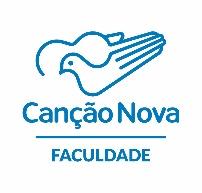 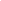 FORMULÁRIO SOCIOECONÔMICOANO 2023A inveracidade das informações neste formulário, quando constatado a qualquer tempo, implicará na perda do benefício porventura concedido e cobranças das diferenças usufruídas. Declaro que as informações prestadas são verdadeiras. Autorizo a apresentação desses documentos aos órgãos públicos, quando necessário.Estou ciente de que as informações fornecidas neste formulário se dão em cumprimento à Lei 11.096/05 e à Lei 12.101/09 que trata de concessão/renovação de Bolsas de Estudo por Entidades Filantrópicas na área da Educação.Cachoeira Paulista, dia ______ de ___________________________ de 2023.____________________________________________Assinatura do(a) Aluno(a)Espaço reservado para o Serviço Social da Faculdade Canção Nova, favor, não preencher.PARECER DO ASSISTENTE SOCIAL______________________________________________________________________________________________________________________________________________________________________________________________________________________________________________________________________________________________________________________________________________________________________________________________________________________________________________________________________________________________________________________________________________________________________________________________________________________________________________________________________________________________________________________________________________________________________________________________________________________________________________________________________________________________________________________________________________________________________________________________________________________________________________________________________________________________________________________________________________________________________________________________________________________________________________________________________________________________________________________________________________________________________________________________________________________________________________________________________________________________________________________________________________________ SITUAÇÃO EDUCACIONAL DO(A) ALUNO(A) SITUAÇÃO EDUCACIONAL DO(A) ALUNO(A) SITUAÇÃO EDUCACIONAL DO(A) ALUNO(A) SITUAÇÃO EDUCACIONAL DO(A) ALUNO(A) SITUAÇÃO EDUCACIONAL DO(A) ALUNO(A) SITUAÇÃO EDUCACIONAL DO(A) ALUNO(A) SITUAÇÃO EDUCACIONAL DO(A) ALUNO(A) SITUAÇÃO EDUCACIONAL DO(A) ALUNO(A) SITUAÇÃO EDUCACIONAL DO(A) ALUNO(A) SITUAÇÃO EDUCACIONAL DO(A) ALUNO(A)Cursou todo o Ensino Médio em escola :(   ) pública  (   ) particular Cursou todo o Ensino Médio em escola :(   ) pública  (   ) particular Nome da Instituição Educacional:Nome da Instituição Educacional:Caso tenha cursado o Ensino Médio em escola particular, o aluno recebeu bolsa de estudos integral? (   ) Sim    (   ) NãoCaso a resposta seja SIM, apresentar declaração escolar comprovando bolsa.Caso tenha cursado o Ensino Médio em escola particular, o aluno recebeu bolsa de estudos integral? (   ) Sim    (   ) NãoCaso a resposta seja SIM, apresentar declaração escolar comprovando bolsa.Caso tenha cursado o Ensino Médio em escola particular, o aluno recebeu bolsa de estudos integral? (   ) Sim    (   ) NãoCaso a resposta seja SIM, apresentar declaração escolar comprovando bolsa.Caso tenha cursado o Ensino Médio em escola particular, o aluno recebeu bolsa de estudos integral? (   ) Sim    (   ) NãoCaso a resposta seja SIM, apresentar declaração escolar comprovando bolsa.Caso tenha cursado o Ensino Médio em escola particular, o aluno recebeu bolsa de estudos integral? (   ) Sim    (   ) NãoCaso a resposta seja SIM, apresentar declaração escolar comprovando bolsa.Caso tenha cursado o Ensino Médio em escola particular, o aluno recebeu bolsa de estudos integral? (   ) Sim    (   ) NãoCaso a resposta seja SIM, apresentar declaração escolar comprovando bolsa.O aluno possui algum curso superior? (   ) SIM   (   ) NÃO    Se sim, qual curso?O aluno possui algum curso superior? (   ) SIM   (   ) NÃO    Se sim, qual curso?O aluno possui algum curso superior? (   ) SIM   (   ) NÃO    Se sim, qual curso?O aluno possui algum curso superior? (   ) SIM   (   ) NÃO    Se sim, qual curso?O aluno possui algum curso superior? (   ) SIM   (   ) NÃO    Se sim, qual curso?O aluno possui algum curso superior? (   ) SIM   (   ) NÃO    Se sim, qual curso?Já recebeu ou recebe algum tipo de desconto na FCN? (   ) SIM   (   ) NÃO  Qual porcentagem?Já recebeu ou recebe algum tipo de desconto na FCN? (   ) SIM   (   ) NÃO  Qual porcentagem?Já recebeu ou recebe algum tipo de desconto na FCN? (   ) SIM   (   ) NÃO  Qual porcentagem?Já recebeu ou recebe algum tipo de desconto na FCN? (   ) SIM   (   ) NÃO  Qual porcentagem?Já recebeu ou recebe algum tipo de desconto na FCN? (   ) SIM   (   ) NÃO  Qual porcentagem?Já recebeu ou recebe algum tipo de desconto na FCN? (   ) SIM   (   ) NÃO  Qual porcentagem?O aluno é portador de algum tipo de deficiência? (   ) Não (   ) Sim   Qual? (Apresentar Laudo)O aluno é portador de algum tipo de deficiência? (   ) Não (   ) Sim   Qual? (Apresentar Laudo)O aluno é portador de algum tipo de deficiência? (   ) Não (   ) Sim   Qual? (Apresentar Laudo)O aluno é portador de algum tipo de deficiência? (   ) Não (   ) Sim   Qual? (Apresentar Laudo)O aluno é portador de algum tipo de deficiência? (   ) Não (   ) Sim   Qual? (Apresentar Laudo)O aluno é portador de algum tipo de deficiência? (   ) Não (   ) Sim   Qual? (Apresentar Laudo)O aluno é:(   ) Funcionário da FJPII  ou da Associação Canção Nova  (   )Filho de Funcionário da FJPII  (   )Filho de Funcionário da Associação Canção Nova (   )  Filho de Missionário da Comunidade Canção Nova   (   )Não tem nenhum vínculo com a FJPII e Com. Canção Nova(   )Algum membro da família trabalha na FJPII ou AIPF - Grau de parentesco: __________________________________________________________________O aluno é:(   ) Funcionário da FJPII  ou da Associação Canção Nova  (   )Filho de Funcionário da FJPII  (   )Filho de Funcionário da Associação Canção Nova (   )  Filho de Missionário da Comunidade Canção Nova   (   )Não tem nenhum vínculo com a FJPII e Com. Canção Nova(   )Algum membro da família trabalha na FJPII ou AIPF - Grau de parentesco: __________________________________________________________________O aluno é:(   ) Funcionário da FJPII  ou da Associação Canção Nova  (   )Filho de Funcionário da FJPII  (   )Filho de Funcionário da Associação Canção Nova (   )  Filho de Missionário da Comunidade Canção Nova   (   )Não tem nenhum vínculo com a FJPII e Com. Canção Nova(   )Algum membro da família trabalha na FJPII ou AIPF - Grau de parentesco: __________________________________________________________________O aluno é:(   ) Funcionário da FJPII  ou da Associação Canção Nova  (   )Filho de Funcionário da FJPII  (   )Filho de Funcionário da Associação Canção Nova (   )  Filho de Missionário da Comunidade Canção Nova   (   )Não tem nenhum vínculo com a FJPII e Com. Canção Nova(   )Algum membro da família trabalha na FJPII ou AIPF - Grau de parentesco: __________________________________________________________________O aluno é:(   ) Funcionário da FJPII  ou da Associação Canção Nova  (   )Filho de Funcionário da FJPII  (   )Filho de Funcionário da Associação Canção Nova (   )  Filho de Missionário da Comunidade Canção Nova   (   )Não tem nenhum vínculo com a FJPII e Com. Canção Nova(   )Algum membro da família trabalha na FJPII ou AIPF - Grau de parentesco: __________________________________________________________________O aluno é:(   ) Funcionário da FJPII  ou da Associação Canção Nova  (   )Filho de Funcionário da FJPII  (   )Filho de Funcionário da Associação Canção Nova (   )  Filho de Missionário da Comunidade Canção Nova   (   )Não tem nenhum vínculo com a FJPII e Com. Canção Nova(   )Algum membro da família trabalha na FJPII ou AIPF - Grau de parentesco: __________________________________________________________________USO DO SERVIÇO SOCIAL(Favor não preencher)USO DO SERVIÇO SOCIAL(Favor não preencher)USO DO SERVIÇO SOCIAL(Favor não preencher)USO DO SERVIÇO SOCIAL(Favor não preencher)USO DO SERVIÇO SOCIAL(Favor não preencher)USO DO SERVIÇO SOCIAL(Favor não preencher)USO DO SERVIÇO SOCIAL(Favor não preencher)(   ) Aluno Filantrópico Integral(   ) Aluno Filantrópico Parcial (   ) Aluno Filantrópico Parcial (   ) Aluno Não Filantrópico(   ) Aluno Não Filantrópico Renda Per capita R$Ano: Ano: Semestre: Semestre: Semestre: Semestre: Semestre: Semestre: Semestre:  Curso/ Período:  Curso/ Período:  Curso/ Período:  Curso/ Período:  Curso/ Período:  Curso/ Período:  Curso/ Período:  Curso/ Período:  Curso/ Período:  Curso/ Período:  Curso/ Período:  Curso/ Período:  Curso/ Período:  Curso/ Período:  Curso/ Período:  Curso/ Período:  Curso/ Período:  Curso/ Período:  Curso/ Período: I - IDENTIFICAÇÃO DO(A) ALUNO(A) I - IDENTIFICAÇÃO DO(A) ALUNO(A) I - IDENTIFICAÇÃO DO(A) ALUNO(A) I - IDENTIFICAÇÃO DO(A) ALUNO(A) I - IDENTIFICAÇÃO DO(A) ALUNO(A) I - IDENTIFICAÇÃO DO(A) ALUNO(A) I - IDENTIFICAÇÃO DO(A) ALUNO(A) I - IDENTIFICAÇÃO DO(A) ALUNO(A) I - IDENTIFICAÇÃO DO(A) ALUNO(A) I - IDENTIFICAÇÃO DO(A) ALUNO(A) I - IDENTIFICAÇÃO DO(A) ALUNO(A) I - IDENTIFICAÇÃO DO(A) ALUNO(A) I - IDENTIFICAÇÃO DO(A) ALUNO(A) I - IDENTIFICAÇÃO DO(A) ALUNO(A) I - IDENTIFICAÇÃO DO(A) ALUNO(A) I - IDENTIFICAÇÃO DO(A) ALUNO(A) I - IDENTIFICAÇÃO DO(A) ALUNO(A) I - IDENTIFICAÇÃO DO(A) ALUNO(A) I - IDENTIFICAÇÃO DO(A) ALUNO(A) I - IDENTIFICAÇÃO DO(A) ALUNO(A) I - IDENTIFICAÇÃO DO(A) ALUNO(A) I - IDENTIFICAÇÃO DO(A) ALUNO(A) I - IDENTIFICAÇÃO DO(A) ALUNO(A) I - IDENTIFICAÇÃO DO(A) ALUNO(A) I - IDENTIFICAÇÃO DO(A) ALUNO(A) I - IDENTIFICAÇÃO DO(A) ALUNO(A) I - IDENTIFICAÇÃO DO(A) ALUNO(A) I - IDENTIFICAÇÃO DO(A) ALUNO(A) Nome Completo:Nome Completo:Nome Completo:Nome Completo:Nome Completo:Nome Completo:Nome Completo:Nome Completo:Nome Completo:Nome Completo:Nome Completo:Nome Completo:Nome Completo:Nome Completo:Nome Completo:Nome Completo:Nome Completo:Data de nascimento______/_______/_______Data de nascimento______/_______/_______Data de nascimento______/_______/_______Data de nascimento______/_______/_______Data de nascimento______/_______/_______Data de nascimento______/_______/_______Data de nascimento______/_______/_______Data de nascimento______/_______/_______Data de nascimento______/_______/_______Data de nascimento______/_______/_______Data de nascimento______/_______/_______CPF:CPF:CPF:Número de identidade RG:Número de identidade RG:Número de identidade RG:Número de identidade RG:Número de identidade RG:Número de identidade RG:Número de identidade RG:Órgão emissor UF                         / Órgão emissor UF                         / Órgão emissor UF                         / Órgão emissor UF                         / Órgão emissor UF                         / Órgão emissor UF                         / Órgão emissor UF                         / Data de emissão______/_______/_______Data de emissão______/_______/_______Data de emissão______/_______/_______Data de emissão______/_______/_______Data de emissão______/_______/_______Data de emissão______/_______/_______Data de emissão______/_______/_______Data de emissão______/_______/_______Data de emissão______/_______/_______Data de emissão______/_______/_______Data de emissão______/_______/_______FiliaçãoMãe: _____________________________________________________________________________________________                     Pai: ______________________________________________________________________________________________ FiliaçãoMãe: _____________________________________________________________________________________________                     Pai: ______________________________________________________________________________________________ FiliaçãoMãe: _____________________________________________________________________________________________                     Pai: ______________________________________________________________________________________________ FiliaçãoMãe: _____________________________________________________________________________________________                     Pai: ______________________________________________________________________________________________ FiliaçãoMãe: _____________________________________________________________________________________________                     Pai: ______________________________________________________________________________________________ FiliaçãoMãe: _____________________________________________________________________________________________                     Pai: ______________________________________________________________________________________________ FiliaçãoMãe: _____________________________________________________________________________________________                     Pai: ______________________________________________________________________________________________ FiliaçãoMãe: _____________________________________________________________________________________________                     Pai: ______________________________________________________________________________________________ FiliaçãoMãe: _____________________________________________________________________________________________                     Pai: ______________________________________________________________________________________________ FiliaçãoMãe: _____________________________________________________________________________________________                     Pai: ______________________________________________________________________________________________ FiliaçãoMãe: _____________________________________________________________________________________________                     Pai: ______________________________________________________________________________________________ FiliaçãoMãe: _____________________________________________________________________________________________                     Pai: ______________________________________________________________________________________________ FiliaçãoMãe: _____________________________________________________________________________________________                     Pai: ______________________________________________________________________________________________ FiliaçãoMãe: _____________________________________________________________________________________________                     Pai: ______________________________________________________________________________________________ FiliaçãoMãe: _____________________________________________________________________________________________                     Pai: ______________________________________________________________________________________________ FiliaçãoMãe: _____________________________________________________________________________________________                     Pai: ______________________________________________________________________________________________ FiliaçãoMãe: _____________________________________________________________________________________________                     Pai: ______________________________________________________________________________________________ FiliaçãoMãe: _____________________________________________________________________________________________                     Pai: ______________________________________________________________________________________________ FiliaçãoMãe: _____________________________________________________________________________________________                     Pai: ______________________________________________________________________________________________ FiliaçãoMãe: _____________________________________________________________________________________________                     Pai: ______________________________________________________________________________________________ FiliaçãoMãe: _____________________________________________________________________________________________                     Pai: ______________________________________________________________________________________________ FiliaçãoMãe: _____________________________________________________________________________________________                     Pai: ______________________________________________________________________________________________ FiliaçãoMãe: _____________________________________________________________________________________________                     Pai: ______________________________________________________________________________________________ FiliaçãoMãe: _____________________________________________________________________________________________                     Pai: ______________________________________________________________________________________________ FiliaçãoMãe: _____________________________________________________________________________________________                     Pai: ______________________________________________________________________________________________ FiliaçãoMãe: _____________________________________________________________________________________________                     Pai: ______________________________________________________________________________________________ FiliaçãoMãe: _____________________________________________________________________________________________                     Pai: ______________________________________________________________________________________________ FiliaçãoMãe: _____________________________________________________________________________________________                     Pai: ______________________________________________________________________________________________ Endereço residencial (rua, avenida): (APRESENTAR COMPROVANTE EM ANEXO)Endereço residencial (rua, avenida): (APRESENTAR COMPROVANTE EM ANEXO)Endereço residencial (rua, avenida): (APRESENTAR COMPROVANTE EM ANEXO)Endereço residencial (rua, avenida): (APRESENTAR COMPROVANTE EM ANEXO)Endereço residencial (rua, avenida): (APRESENTAR COMPROVANTE EM ANEXO)Endereço residencial (rua, avenida): (APRESENTAR COMPROVANTE EM ANEXO)Endereço residencial (rua, avenida): (APRESENTAR COMPROVANTE EM ANEXO)Endereço residencial (rua, avenida): (APRESENTAR COMPROVANTE EM ANEXO)Endereço residencial (rua, avenida): (APRESENTAR COMPROVANTE EM ANEXO)Endereço residencial (rua, avenida): (APRESENTAR COMPROVANTE EM ANEXO)Endereço residencial (rua, avenida): (APRESENTAR COMPROVANTE EM ANEXO)Endereço residencial (rua, avenida): (APRESENTAR COMPROVANTE EM ANEXO)Endereço residencial (rua, avenida): (APRESENTAR COMPROVANTE EM ANEXO)Endereço residencial (rua, avenida): (APRESENTAR COMPROVANTE EM ANEXO)Endereço residencial (rua, avenida): (APRESENTAR COMPROVANTE EM ANEXO)Nº:Nº:Complemento:Complemento:Complemento:Complemento:Complemento:Complemento:Complemento:Complemento:Complemento:Complemento:Complemento:Bairro:Bairro:Bairro:Bairro:Bairro:Bairro:CEP:CEP:CEP:CEP:CEP:CEP:CEP:Município:Município:Município:Município:Município:Município:Município:UF:UF:UF:UF:UF:UF:UF:UF:Ponto de Referência:Ponto de Referência:Ponto de Referência:Ponto de Referência:Telefones para contato (residencial, celular e recados):Telefones para contato (residencial, celular e recados):Telefones para contato (residencial, celular e recados):Telefones para contato (residencial, celular e recados):Telefones para contato (residencial, celular e recados):Telefones para contato (residencial, celular e recados):Telefones para contato (residencial, celular e recados):Telefones para contato (residencial, celular e recados):Telefones para contato (residencial, celular e recados):Telefones para contato (residencial, celular e recados):Telefones para contato (residencial, celular e recados):Telefones para contato (residencial, celular e recados):Telefones para contato (residencial, celular e recados):Telefones para contato (residencial, celular e recados):Telefones para contato (residencial, celular e recados):Telefones para contato (residencial, celular e recados):Telefones para contato (residencial, celular e recados):Telefones para contato (residencial, celular e recados):Telefones para contato (residencial, celular e recados):Telefones para contato (residencial, celular e recados):Telefones para contato (residencial, celular e recados):Telefones para contato (residencial, celular e recados):Telefones para contato (residencial, celular e recados):Telefones para contato (residencial, celular e recados):Nome do responsável (Caso seja menor de 18 anos) Nome do responsável (Caso seja menor de 18 anos) Nome do responsável (Caso seja menor de 18 anos) Nome do responsável (Caso seja menor de 18 anos) Nome do responsável (Caso seja menor de 18 anos) Nome do responsável (Caso seja menor de 18 anos) Nome do responsável (Caso seja menor de 18 anos) Nome do responsável (Caso seja menor de 18 anos) Nome do responsável (Caso seja menor de 18 anos) Nome do responsável (Caso seja menor de 18 anos) Nome do responsável (Caso seja menor de 18 anos) Nome do responsável (Caso seja menor de 18 anos) Nome do responsável (Caso seja menor de 18 anos) Nome do responsável (Caso seja menor de 18 anos) Nome do responsável (Caso seja menor de 18 anos) Nome do responsável (Caso seja menor de 18 anos) Nome do responsável (Caso seja menor de 18 anos) Nome do responsável (Caso seja menor de 18 anos) Nome do responsável (Caso seja menor de 18 anos) Idade:Idade:Idade:Idade:Idade:Idade:Idade:Idade:Idade:Sexo:(  ) Masculino (  ) FemininoSexo:(  ) Masculino (  ) FemininoSexo:(  ) Masculino (  ) FemininoSexo:(  ) Masculino (  ) FemininoSexo:(  ) Masculino (  ) FemininoSexo:(  ) Masculino (  ) FemininoSexo:(  ) Masculino (  ) FemininoNaturalidade:(  ) Do município de Cachoeira Paulista (  ) Outro município (  ) Outro estadoNaturalidade:(  ) Do município de Cachoeira Paulista (  ) Outro município (  ) Outro estadoNaturalidade:(  ) Do município de Cachoeira Paulista (  ) Outro município (  ) Outro estadoNaturalidade:(  ) Do município de Cachoeira Paulista (  ) Outro município (  ) Outro estadoNaturalidade:(  ) Do município de Cachoeira Paulista (  ) Outro município (  ) Outro estadoNaturalidade:(  ) Do município de Cachoeira Paulista (  ) Outro município (  ) Outro estadoNaturalidade:(  ) Do município de Cachoeira Paulista (  ) Outro município (  ) Outro estadoNaturalidade:(  ) Do município de Cachoeira Paulista (  ) Outro município (  ) Outro estadoNaturalidade:(  ) Do município de Cachoeira Paulista (  ) Outro município (  ) Outro estadoNaturalidade:(  ) Do município de Cachoeira Paulista (  ) Outro município (  ) Outro estadoNaturalidade:(  ) Do município de Cachoeira Paulista (  ) Outro município (  ) Outro estadoNaturalidade:(  ) Do município de Cachoeira Paulista (  ) Outro município (  ) Outro estadoNaturalidade:(  ) Do município de Cachoeira Paulista (  ) Outro município (  ) Outro estadoNaturalidade:(  ) Do município de Cachoeira Paulista (  ) Outro município (  ) Outro estadoNaturalidade:(  ) Do município de Cachoeira Paulista (  ) Outro município (  ) Outro estadoNaturalidade:(  ) Do município de Cachoeira Paulista (  ) Outro município (  ) Outro estadoNaturalidade:(  ) Do município de Cachoeira Paulista (  ) Outro município (  ) Outro estadoNaturalidade:(  ) Do município de Cachoeira Paulista (  ) Outro município (  ) Outro estadoNaturalidade:(  ) Do município de Cachoeira Paulista (  ) Outro município (  ) Outro estadoNaturalidade:(  ) Do município de Cachoeira Paulista (  ) Outro município (  ) Outro estadoNaturalidade:(  ) Do município de Cachoeira Paulista (  ) Outro município (  ) Outro estadoMunicípio e Estado de origem: Município e Estado de origem: Município e Estado de origem: Município e Estado de origem: Município e Estado de origem: Município e Estado de origem: Município e Estado de origem: Município e Estado de origem: Município e Estado de origem: Município e Estado de origem: Município e Estado de origem: Município e Estado de origem: Município e Estado de origem: Município e Estado de origem: Município e Estado de origem: Município e Estado de origem: Município e Estado de origem: Município e Estado de origem: Município e Estado de origem: Município e Estado de origem: Município e Estado de origem: Município e Estado de origem: Município e Estado de origem: Município e Estado de origem: Município e Estado de origem: Município e Estado de origem: Município e Estado de origem: Município e Estado de origem: Tempo de residência na cidade de Cachoeira Paulista: _____________________Tempo de residência na cidade de Cachoeira Paulista: _____________________Tempo de residência na cidade de Cachoeira Paulista: _____________________Tempo de residência na cidade de Cachoeira Paulista: _____________________Tempo de residência na cidade de Cachoeira Paulista: _____________________Tempo de residência na cidade de Cachoeira Paulista: _____________________Tempo de residência na cidade de Cachoeira Paulista: _____________________Tempo de residência na cidade de Cachoeira Paulista: _____________________Tempo de residência na cidade de Cachoeira Paulista: _____________________Tempo de residência na cidade de Cachoeira Paulista: _____________________Tempo de residência na cidade de Cachoeira Paulista: _____________________Tempo de residência na cidade de Cachoeira Paulista: _____________________Tempo de residência na cidade de Cachoeira Paulista: _____________________Tempo de residência na cidade de Cachoeira Paulista: _____________________Tempo de residência na cidade de Cachoeira Paulista: _____________________Tempo de residência na cidade de Cachoeira Paulista: _____________________Tempo de residência na cidade de Cachoeira Paulista: _____________________Tempo de residência na cidade de Cachoeira Paulista: _____________________Tempo de residência na cidade de Cachoeira Paulista: _____________________Tempo de residência na cidade de Cachoeira Paulista: _____________________Tempo de residência na cidade de Cachoeira Paulista: _____________________Tempo de residência na cidade de Cachoeira Paulista: _____________________Tempo de residência na cidade de Cachoeira Paulista: _____________________Tempo de residência na cidade de Cachoeira Paulista: _____________________Tempo de residência na cidade de Cachoeira Paulista: _____________________Tempo de residência na cidade de Cachoeira Paulista: _____________________Tempo de residência na cidade de Cachoeira Paulista: _____________________Tempo de residência na cidade de Cachoeira Paulista: _____________________II - SITUAÇÃO HABITACIONAL DO(A) ALUNO(A)II - SITUAÇÃO HABITACIONAL DO(A) ALUNO(A)II - SITUAÇÃO HABITACIONAL DO(A) ALUNO(A)II - SITUAÇÃO HABITACIONAL DO(A) ALUNO(A)II - SITUAÇÃO HABITACIONAL DO(A) ALUNO(A)II - SITUAÇÃO HABITACIONAL DO(A) ALUNO(A)II - SITUAÇÃO HABITACIONAL DO(A) ALUNO(A)II - SITUAÇÃO HABITACIONAL DO(A) ALUNO(A)II - SITUAÇÃO HABITACIONAL DO(A) ALUNO(A)II - SITUAÇÃO HABITACIONAL DO(A) ALUNO(A)II - SITUAÇÃO HABITACIONAL DO(A) ALUNO(A)II - SITUAÇÃO HABITACIONAL DO(A) ALUNO(A)II - SITUAÇÃO HABITACIONAL DO(A) ALUNO(A)II - SITUAÇÃO HABITACIONAL DO(A) ALUNO(A)II - SITUAÇÃO HABITACIONAL DO(A) ALUNO(A)II - SITUAÇÃO HABITACIONAL DO(A) ALUNO(A)II - SITUAÇÃO HABITACIONAL DO(A) ALUNO(A)II - SITUAÇÃO HABITACIONAL DO(A) ALUNO(A)II - SITUAÇÃO HABITACIONAL DO(A) ALUNO(A)II - SITUAÇÃO HABITACIONAL DO(A) ALUNO(A)II - SITUAÇÃO HABITACIONAL DO(A) ALUNO(A)II - SITUAÇÃO HABITACIONAL DO(A) ALUNO(A)II - SITUAÇÃO HABITACIONAL DO(A) ALUNO(A)II - SITUAÇÃO HABITACIONAL DO(A) ALUNO(A)II - SITUAÇÃO HABITACIONAL DO(A) ALUNO(A)II - SITUAÇÃO HABITACIONAL DO(A) ALUNO(A)II - SITUAÇÃO HABITACIONAL DO(A) ALUNO(A)II - SITUAÇÃO HABITACIONAL DO(A) ALUNO(A)Forma de ocupação habitacional:Alugada (  ) Cedida (  ) Própria quitada (  ) Própria financiada República  (  ) Pensionato (  )Forma de ocupação habitacional:Alugada (  ) Cedida (  ) Própria quitada (  ) Própria financiada República  (  ) Pensionato (  )Forma de ocupação habitacional:Alugada (  ) Cedida (  ) Própria quitada (  ) Própria financiada República  (  ) Pensionato (  )Forma de ocupação habitacional:Alugada (  ) Cedida (  ) Própria quitada (  ) Própria financiada República  (  ) Pensionato (  )Forma de ocupação habitacional:Alugada (  ) Cedida (  ) Própria quitada (  ) Própria financiada República  (  ) Pensionato (  )Forma de ocupação habitacional:Alugada (  ) Cedida (  ) Própria quitada (  ) Própria financiada República  (  ) Pensionato (  )Forma de ocupação habitacional:Alugada (  ) Cedida (  ) Própria quitada (  ) Própria financiada República  (  ) Pensionato (  )Forma de ocupação habitacional:Alugada (  ) Cedida (  ) Própria quitada (  ) Própria financiada República  (  ) Pensionato (  )Forma de ocupação habitacional:Alugada (  ) Cedida (  ) Própria quitada (  ) Própria financiada República  (  ) Pensionato (  )Forma de ocupação habitacional:Alugada (  ) Cedida (  ) Própria quitada (  ) Própria financiada República  (  ) Pensionato (  )Forma de ocupação habitacional:Alugada (  ) Cedida (  ) Própria quitada (  ) Própria financiada República  (  ) Pensionato (  )Forma de ocupação habitacional:Alugada (  ) Cedida (  ) Própria quitada (  ) Própria financiada República  (  ) Pensionato (  )Infra- estrutura: Todos (  )  Água (  )  Luz (  )  Telefone (  )  Internet (  ) Infra- estrutura: Todos (  )  Água (  )  Luz (  )  Telefone (  )  Internet (  ) Infra- estrutura: Todos (  )  Água (  )  Luz (  )  Telefone (  )  Internet (  ) Infra- estrutura: Todos (  )  Água (  )  Luz (  )  Telefone (  )  Internet (  ) Infra- estrutura: Todos (  )  Água (  )  Luz (  )  Telefone (  )  Internet (  ) Infra- estrutura: Todos (  )  Água (  )  Luz (  )  Telefone (  )  Internet (  ) Infra- estrutura: Todos (  )  Água (  )  Luz (  )  Telefone (  )  Internet (  ) Infra- estrutura: Todos (  )  Água (  )  Luz (  )  Telefone (  )  Internet (  ) Infra- estrutura: Todos (  )  Água (  )  Luz (  )  Telefone (  )  Internet (  ) Infra- estrutura: Todos (  )  Água (  )  Luz (  )  Telefone (  )  Internet (  ) Infra- estrutura: Todos (  )  Água (  )  Luz (  )  Telefone (  )  Internet (  ) Infra- estrutura: Todos (  )  Água (  )  Luz (  )  Telefone (  )  Internet (  ) Infra- estrutura: Todos (  )  Água (  )  Luz (  )  Telefone (  )  Internet (  ) Infra- estrutura: Todos (  )  Água (  )  Luz (  )  Telefone (  )  Internet (  ) Infra- estrutura: Todos (  )  Água (  )  Luz (  )  Telefone (  )  Internet (  ) Infra- estrutura: Todos (  )  Água (  )  Luz (  )  Telefone (  )  Internet (  )  Valor do aluguel/prestação (R$): _________________________ (APRESENTAR COMPROVANTE EM ANEXO) Valor do aluguel/prestação (R$): _________________________ (APRESENTAR COMPROVANTE EM ANEXO) Valor do aluguel/prestação (R$): _________________________ (APRESENTAR COMPROVANTE EM ANEXO) Valor do aluguel/prestação (R$): _________________________ (APRESENTAR COMPROVANTE EM ANEXO) Valor do aluguel/prestação (R$): _________________________ (APRESENTAR COMPROVANTE EM ANEXO) Valor do aluguel/prestação (R$): _________________________ (APRESENTAR COMPROVANTE EM ANEXO) Valor do aluguel/prestação (R$): _________________________ (APRESENTAR COMPROVANTE EM ANEXO) Valor do aluguel/prestação (R$): _________________________ (APRESENTAR COMPROVANTE EM ANEXO) Valor do aluguel/prestação (R$): _________________________ (APRESENTAR COMPROVANTE EM ANEXO) Valor do aluguel/prestação (R$): _________________________ (APRESENTAR COMPROVANTE EM ANEXO) Valor do aluguel/prestação (R$): _________________________ (APRESENTAR COMPROVANTE EM ANEXO) Valor do aluguel/prestação (R$): _________________________ (APRESENTAR COMPROVANTE EM ANEXO) Valor do aluguel/prestação (R$): _________________________ (APRESENTAR COMPROVANTE EM ANEXO) Valor do aluguel/prestação (R$): _________________________ (APRESENTAR COMPROVANTE EM ANEXO) Valor do aluguel/prestação (R$): _________________________ (APRESENTAR COMPROVANTE EM ANEXO) Valor do aluguel/prestação (R$): _________________________ (APRESENTAR COMPROVANTE EM ANEXO) Valor do aluguel/prestação (R$): _________________________ (APRESENTAR COMPROVANTE EM ANEXO) Valor do aluguel/prestação (R$): _________________________ (APRESENTAR COMPROVANTE EM ANEXO) Valor do aluguel/prestação (R$): _________________________ (APRESENTAR COMPROVANTE EM ANEXO) Valor do aluguel/prestação (R$): _________________________ (APRESENTAR COMPROVANTE EM ANEXO) Valor do aluguel/prestação (R$): _________________________ (APRESENTAR COMPROVANTE EM ANEXO) Valor do aluguel/prestação (R$): _________________________ (APRESENTAR COMPROVANTE EM ANEXO) Valor do aluguel/prestação (R$): _________________________ (APRESENTAR COMPROVANTE EM ANEXO) Valor do aluguel/prestação (R$): _________________________ (APRESENTAR COMPROVANTE EM ANEXO) Valor do aluguel/prestação (R$): _________________________ (APRESENTAR COMPROVANTE EM ANEXO) Valor do aluguel/prestação (R$): _________________________ (APRESENTAR COMPROVANTE EM ANEXO) Valor do aluguel/prestação (R$): _________________________ (APRESENTAR COMPROVANTE EM ANEXO) Valor do aluguel/prestação (R$): _________________________ (APRESENTAR COMPROVANTE EM ANEXO)Localização: Urbana (  )  Rural (  )Localização: Urbana (  )  Rural (  )Localização: Urbana (  )  Rural (  )Localização: Urbana (  )  Rural (  )Localização: Urbana (  )  Rural (  )Localização: Urbana (  )  Rural (  )Localização: Urbana (  )  Rural (  )Localização: Urbana (  )  Rural (  )Localização: Urbana (  )  Rural (  )Localização: Urbana (  )  Rural (  )Localização: Urbana (  )  Rural (  )Abastecimentos de água:(  ) Rede geral (  ) Poço (  ) Fonte (  ) VizinhoAbastecimentos de água:(  ) Rede geral (  ) Poço (  ) Fonte (  ) VizinhoAbastecimentos de água:(  ) Rede geral (  ) Poço (  ) Fonte (  ) VizinhoAbastecimentos de água:(  ) Rede geral (  ) Poço (  ) Fonte (  ) VizinhoAbastecimentos de água:(  ) Rede geral (  ) Poço (  ) Fonte (  ) VizinhoAbastecimentos de água:(  ) Rede geral (  ) Poço (  ) Fonte (  ) VizinhoAbastecimentos de água:(  ) Rede geral (  ) Poço (  ) Fonte (  ) VizinhoAbastecimentos de água:(  ) Rede geral (  ) Poço (  ) Fonte (  ) VizinhoAbastecimentos de água:(  ) Rede geral (  ) Poço (  ) Fonte (  ) VizinhoAbastecimentos de água:(  ) Rede geral (  ) Poço (  ) Fonte (  ) VizinhoAbastecimentos de água:(  ) Rede geral (  ) Poço (  ) Fonte (  ) VizinhoAbastecimentos de água:(  ) Rede geral (  ) Poço (  ) Fonte (  ) VizinhoAbastecimentos de água:(  ) Rede geral (  ) Poço (  ) Fonte (  ) VizinhoAbastecimentos de água:(  ) Rede geral (  ) Poço (  ) Fonte (  ) VizinhoAbastecimentos de água:(  ) Rede geral (  ) Poço (  ) Fonte (  ) VizinhoAbastecimentos de água:(  ) Rede geral (  ) Poço (  ) Fonte (  ) VizinhoAbastecimentos de água:(  ) Rede geral (  ) Poço (  ) Fonte (  ) VizinhoO  aluno (a) mora:(   )  Com sua família   (   ) Em pensionato    (   )  Em república   (   )  Amigos         (  ) SozinhoO  aluno (a) mora:(   )  Com sua família   (   ) Em pensionato    (   )  Em república   (   )  Amigos         (  ) SozinhoO  aluno (a) mora:(   )  Com sua família   (   ) Em pensionato    (   )  Em república   (   )  Amigos         (  ) SozinhoO  aluno (a) mora:(   )  Com sua família   (   ) Em pensionato    (   )  Em república   (   )  Amigos         (  ) SozinhoO  aluno (a) mora:(   )  Com sua família   (   ) Em pensionato    (   )  Em república   (   )  Amigos         (  ) SozinhoO  aluno (a) mora:(   )  Com sua família   (   ) Em pensionato    (   )  Em república   (   )  Amigos         (  ) SozinhoO  aluno (a) mora:(   )  Com sua família   (   ) Em pensionato    (   )  Em república   (   )  Amigos         (  ) SozinhoO  aluno (a) mora:(   )  Com sua família   (   ) Em pensionato    (   )  Em república   (   )  Amigos         (  ) SozinhoO  aluno (a) mora:(   )  Com sua família   (   ) Em pensionato    (   )  Em república   (   )  Amigos         (  ) SozinhoO  aluno (a) mora:(   )  Com sua família   (   ) Em pensionato    (   )  Em república   (   )  Amigos         (  ) SozinhoO  aluno (a) mora:(   )  Com sua família   (   ) Em pensionato    (   )  Em república   (   )  Amigos         (  ) SozinhoO  aluno (a) mora:(   )  Com sua família   (   ) Em pensionato    (   )  Em república   (   )  Amigos         (  ) SozinhoO  aluno (a) mora:(   )  Com sua família   (   ) Em pensionato    (   )  Em república   (   )  Amigos         (  ) SozinhoO  aluno (a) mora:(   )  Com sua família   (   ) Em pensionato    (   )  Em república   (   )  Amigos         (  ) SozinhoO  aluno (a) mora:(   )  Com sua família   (   ) Em pensionato    (   )  Em república   (   )  Amigos         (  ) SozinhoO  aluno (a) mora:(   )  Com sua família   (   ) Em pensionato    (   )  Em república   (   )  Amigos         (  ) SozinhoO  aluno (a) mora:(   )  Com sua família   (   ) Em pensionato    (   )  Em república   (   )  Amigos         (  ) SozinhoO  aluno (a) mora:(   )  Com sua família   (   ) Em pensionato    (   )  Em república   (   )  Amigos         (  ) SozinhoO  aluno (a) mora:(   )  Com sua família   (   ) Em pensionato    (   )  Em república   (   )  Amigos         (  ) SozinhoO  aluno (a) mora:(   )  Com sua família   (   ) Em pensionato    (   )  Em república   (   )  Amigos         (  ) SozinhoO  aluno (a) mora:(   )  Com sua família   (   ) Em pensionato    (   )  Em república   (   )  Amigos         (  ) SozinhoO  aluno (a) mora:(   )  Com sua família   (   ) Em pensionato    (   )  Em república   (   )  Amigos         (  ) SozinhoO  aluno (a) mora:(   )  Com sua família   (   ) Em pensionato    (   )  Em república   (   )  Amigos         (  ) SozinhoO  aluno (a) mora:(   )  Com sua família   (   ) Em pensionato    (   )  Em república   (   )  Amigos         (  ) SozinhoO  aluno (a) mora:(   )  Com sua família   (   ) Em pensionato    (   )  Em república   (   )  Amigos         (  ) SozinhoO  aluno (a) mora:(   )  Com sua família   (   ) Em pensionato    (   )  Em república   (   )  Amigos         (  ) SozinhoO  aluno (a) mora:(   )  Com sua família   (   ) Em pensionato    (   )  Em república   (   )  Amigos         (  ) SozinhoO  aluno (a) mora:(   )  Com sua família   (   ) Em pensionato    (   )  Em república   (   )  Amigos         (  ) SozinhoIII - SITUAÇÃO DE SAÚDE DO(A) ALUNO(A) E GRUPO FAMILIARIII - SITUAÇÃO DE SAÚDE DO(A) ALUNO(A) E GRUPO FAMILIARIII - SITUAÇÃO DE SAÚDE DO(A) ALUNO(A) E GRUPO FAMILIARIII - SITUAÇÃO DE SAÚDE DO(A) ALUNO(A) E GRUPO FAMILIARIII - SITUAÇÃO DE SAÚDE DO(A) ALUNO(A) E GRUPO FAMILIARIII - SITUAÇÃO DE SAÚDE DO(A) ALUNO(A) E GRUPO FAMILIARIII - SITUAÇÃO DE SAÚDE DO(A) ALUNO(A) E GRUPO FAMILIARIII - SITUAÇÃO DE SAÚDE DO(A) ALUNO(A) E GRUPO FAMILIARIII - SITUAÇÃO DE SAÚDE DO(A) ALUNO(A) E GRUPO FAMILIARIII - SITUAÇÃO DE SAÚDE DO(A) ALUNO(A) E GRUPO FAMILIARIII - SITUAÇÃO DE SAÚDE DO(A) ALUNO(A) E GRUPO FAMILIARIII - SITUAÇÃO DE SAÚDE DO(A) ALUNO(A) E GRUPO FAMILIARIII - SITUAÇÃO DE SAÚDE DO(A) ALUNO(A) E GRUPO FAMILIARIII - SITUAÇÃO DE SAÚDE DO(A) ALUNO(A) E GRUPO FAMILIARIII - SITUAÇÃO DE SAÚDE DO(A) ALUNO(A) E GRUPO FAMILIARIII - SITUAÇÃO DE SAÚDE DO(A) ALUNO(A) E GRUPO FAMILIARIII - SITUAÇÃO DE SAÚDE DO(A) ALUNO(A) E GRUPO FAMILIARIII - SITUAÇÃO DE SAÚDE DO(A) ALUNO(A) E GRUPO FAMILIARIII - SITUAÇÃO DE SAÚDE DO(A) ALUNO(A) E GRUPO FAMILIARIII - SITUAÇÃO DE SAÚDE DO(A) ALUNO(A) E GRUPO FAMILIARIII - SITUAÇÃO DE SAÚDE DO(A) ALUNO(A) E GRUPO FAMILIARIII - SITUAÇÃO DE SAÚDE DO(A) ALUNO(A) E GRUPO FAMILIARIII - SITUAÇÃO DE SAÚDE DO(A) ALUNO(A) E GRUPO FAMILIARIII - SITUAÇÃO DE SAÚDE DO(A) ALUNO(A) E GRUPO FAMILIARIII - SITUAÇÃO DE SAÚDE DO(A) ALUNO(A) E GRUPO FAMILIARIII - SITUAÇÃO DE SAÚDE DO(A) ALUNO(A) E GRUPO FAMILIARIII - SITUAÇÃO DE SAÚDE DO(A) ALUNO(A) E GRUPO FAMILIARIII - SITUAÇÃO DE SAÚDE DO(A) ALUNO(A) E GRUPO FAMILIARO aluno (a) apresenta Deficiência: (  ) Auditiva (  ) Física (  ) Visual (  ) Outras (  ) Mental (  ) Não Possui deficiência (  ) Outra ______________________O aluno (a) apresenta Deficiência: (  ) Auditiva (  ) Física (  ) Visual (  ) Outras (  ) Mental (  ) Não Possui deficiência (  ) Outra ______________________O aluno (a) apresenta Deficiência: (  ) Auditiva (  ) Física (  ) Visual (  ) Outras (  ) Mental (  ) Não Possui deficiência (  ) Outra ______________________O aluno (a) apresenta Deficiência: (  ) Auditiva (  ) Física (  ) Visual (  ) Outras (  ) Mental (  ) Não Possui deficiência (  ) Outra ______________________O aluno (a) apresenta Deficiência: (  ) Auditiva (  ) Física (  ) Visual (  ) Outras (  ) Mental (  ) Não Possui deficiência (  ) Outra ______________________O aluno (a) apresenta Deficiência: (  ) Auditiva (  ) Física (  ) Visual (  ) Outras (  ) Mental (  ) Não Possui deficiência (  ) Outra ______________________O aluno (a) apresenta Deficiência: (  ) Auditiva (  ) Física (  ) Visual (  ) Outras (  ) Mental (  ) Não Possui deficiência (  ) Outra ______________________O aluno (a) apresenta Deficiência: (  ) Auditiva (  ) Física (  ) Visual (  ) Outras (  ) Mental (  ) Não Possui deficiência (  ) Outra ______________________O aluno (a) apresenta Deficiência: (  ) Auditiva (  ) Física (  ) Visual (  ) Outras (  ) Mental (  ) Não Possui deficiência (  ) Outra ______________________O aluno (a) apresenta Deficiência: (  ) Auditiva (  ) Física (  ) Visual (  ) Outras (  ) Mental (  ) Não Possui deficiência (  ) Outra ______________________O aluno (a) apresenta Deficiência: (  ) Auditiva (  ) Física (  ) Visual (  ) Outras (  ) Mental (  ) Não Possui deficiência (  ) Outra ______________________O aluno (a) apresenta Deficiência: (  ) Auditiva (  ) Física (  ) Visual (  ) Outras (  ) Mental (  ) Não Possui deficiência (  ) Outra ______________________O aluno (a) apresenta Deficiência: (  ) Auditiva (  ) Física (  ) Visual (  ) Outras (  ) Mental (  ) Não Possui deficiência (  ) Outra ______________________O aluno (a) apresenta Deficiência: (  ) Auditiva (  ) Física (  ) Visual (  ) Outras (  ) Mental (  ) Não Possui deficiência (  ) Outra ______________________O aluno (a) apresenta Deficiência: (  ) Auditiva (  ) Física (  ) Visual (  ) Outras (  ) Mental (  ) Não Possui deficiência (  ) Outra ______________________O aluno (a) apresenta Deficiência: (  ) Auditiva (  ) Física (  ) Visual (  ) Outras (  ) Mental (  ) Não Possui deficiência (  ) Outra ______________________O aluno (a) apresenta Deficiência: (  ) Auditiva (  ) Física (  ) Visual (  ) Outras (  ) Mental (  ) Não Possui deficiência (  ) Outra ______________________O aluno (a) apresenta Deficiência: (  ) Auditiva (  ) Física (  ) Visual (  ) Outras (  ) Mental (  ) Não Possui deficiência (  ) Outra ______________________O aluno (a) apresenta Deficiência: (  ) Auditiva (  ) Física (  ) Visual (  ) Outras (  ) Mental (  ) Não Possui deficiência (  ) Outra ______________________O aluno (a) apresenta Deficiência: (  ) Auditiva (  ) Física (  ) Visual (  ) Outras (  ) Mental (  ) Não Possui deficiência (  ) Outra ______________________O aluno (a) apresenta Deficiência: (  ) Auditiva (  ) Física (  ) Visual (  ) Outras (  ) Mental (  ) Não Possui deficiência (  ) Outra ______________________O aluno (a) apresenta Deficiência: (  ) Auditiva (  ) Física (  ) Visual (  ) Outras (  ) Mental (  ) Não Possui deficiência (  ) Outra ______________________O aluno (a) apresenta Deficiência: (  ) Auditiva (  ) Física (  ) Visual (  ) Outras (  ) Mental (  ) Não Possui deficiência (  ) Outra ______________________O aluno (a) apresenta Deficiência: (  ) Auditiva (  ) Física (  ) Visual (  ) Outras (  ) Mental (  ) Não Possui deficiência (  ) Outra ______________________O aluno (a) apresenta Deficiência: (  ) Auditiva (  ) Física (  ) Visual (  ) Outras (  ) Mental (  ) Não Possui deficiência (  ) Outra ______________________O aluno (a) apresenta Deficiência: (  ) Auditiva (  ) Física (  ) Visual (  ) Outras (  ) Mental (  ) Não Possui deficiência (  ) Outra ______________________O aluno (a) apresenta Deficiência: (  ) Auditiva (  ) Física (  ) Visual (  ) Outras (  ) Mental (  ) Não Possui deficiência (  ) Outra ______________________O aluno (a) apresenta Deficiência: (  ) Auditiva (  ) Física (  ) Visual (  ) Outras (  ) Mental (  ) Não Possui deficiência (  ) Outra ______________________Algum membro da família apresenta Deficiência: (  ) Auditiva (  ) Física (  ) Visual (  ) Mental (  ) Doença crônica (  ) Outra ______________________Algum membro da família apresenta Deficiência: (  ) Auditiva (  ) Física (  ) Visual (  ) Mental (  ) Doença crônica (  ) Outra ______________________Algum membro da família apresenta Deficiência: (  ) Auditiva (  ) Física (  ) Visual (  ) Mental (  ) Doença crônica (  ) Outra ______________________Algum membro da família apresenta Deficiência: (  ) Auditiva (  ) Física (  ) Visual (  ) Mental (  ) Doença crônica (  ) Outra ______________________Algum membro da família apresenta Deficiência: (  ) Auditiva (  ) Física (  ) Visual (  ) Mental (  ) Doença crônica (  ) Outra ______________________Algum membro da família apresenta Deficiência: (  ) Auditiva (  ) Física (  ) Visual (  ) Mental (  ) Doença crônica (  ) Outra ______________________Algum membro da família apresenta Deficiência: (  ) Auditiva (  ) Física (  ) Visual (  ) Mental (  ) Doença crônica (  ) Outra ______________________Algum membro da família apresenta Deficiência: (  ) Auditiva (  ) Física (  ) Visual (  ) Mental (  ) Doença crônica (  ) Outra ______________________Algum membro da família apresenta Deficiência: (  ) Auditiva (  ) Física (  ) Visual (  ) Mental (  ) Doença crônica (  ) Outra ______________________Algum membro da família apresenta Deficiência: (  ) Auditiva (  ) Física (  ) Visual (  ) Mental (  ) Doença crônica (  ) Outra ______________________Algum membro da família apresenta Deficiência: (  ) Auditiva (  ) Física (  ) Visual (  ) Mental (  ) Doença crônica (  ) Outra ______________________Algum membro da família apresenta Deficiência: (  ) Auditiva (  ) Física (  ) Visual (  ) Mental (  ) Doença crônica (  ) Outra ______________________Algum membro da família apresenta Deficiência: (  ) Auditiva (  ) Física (  ) Visual (  ) Mental (  ) Doença crônica (  ) Outra ______________________Algum membro da família apresenta Deficiência: (  ) Auditiva (  ) Física (  ) Visual (  ) Mental (  ) Doença crônica (  ) Outra ______________________Algum membro da família apresenta Deficiência: (  ) Auditiva (  ) Física (  ) Visual (  ) Mental (  ) Doença crônica (  ) Outra ______________________Algum membro da família apresenta Deficiência: (  ) Auditiva (  ) Física (  ) Visual (  ) Mental (  ) Doença crônica (  ) Outra ______________________Algum membro da família apresenta Deficiência: (  ) Auditiva (  ) Física (  ) Visual (  ) Mental (  ) Doença crônica (  ) Outra ______________________Algum membro da família apresenta Deficiência: (  ) Auditiva (  ) Física (  ) Visual (  ) Mental (  ) Doença crônica (  ) Outra ______________________Algum membro da família apresenta Deficiência: (  ) Auditiva (  ) Física (  ) Visual (  ) Mental (  ) Doença crônica (  ) Outra ______________________Algum membro da família apresenta Deficiência: (  ) Auditiva (  ) Física (  ) Visual (  ) Mental (  ) Doença crônica (  ) Outra ______________________Algum membro da família apresenta Deficiência: (  ) Auditiva (  ) Física (  ) Visual (  ) Mental (  ) Doença crônica (  ) Outra ______________________Algum membro da família apresenta Deficiência: (  ) Auditiva (  ) Física (  ) Visual (  ) Mental (  ) Doença crônica (  ) Outra ______________________Algum membro da família apresenta Deficiência: (  ) Auditiva (  ) Física (  ) Visual (  ) Mental (  ) Doença crônica (  ) Outra ______________________Algum membro da família apresenta Deficiência: (  ) Auditiva (  ) Física (  ) Visual (  ) Mental (  ) Doença crônica (  ) Outra ______________________Algum membro da família apresenta Deficiência: (  ) Auditiva (  ) Física (  ) Visual (  ) Mental (  ) Doença crônica (  ) Outra ______________________Algum membro da família apresenta Deficiência: (  ) Auditiva (  ) Física (  ) Visual (  ) Mental (  ) Doença crônica (  ) Outra ______________________Algum membro da família apresenta Deficiência: (  ) Auditiva (  ) Física (  ) Visual (  ) Mental (  ) Doença crônica (  ) Outra ______________________Algum membro da família apresenta Deficiência: (  ) Auditiva (  ) Física (  ) Visual (  ) Mental (  ) Doença crônica (  ) Outra ______________________Existe caso de doença na família?	 (   ) sim      (   ) não 1 – Nome___________________________   Grau de Parentesco ___________________  Doença (s) _____________________________________ Tratamento: (   ) SUS  (   ) Convênio  (   ) Particular  (   ) Pe PioToma medicação? (   ) sim (   ) não    Como adquire a medicação? (   ) Farmácia Municipal  (  ) Próprio – valor R$___________2 - Nome___________________________Doença (s) ______________________________________ Tratamento: (   ) SUS  (   ) Convênio  (   ) Particular  (   ) Pe PioToma medicação? (   ) sim (   ) não    Como adquire a medicação? (   ) Farmácia Municipal  (  ) Próprio – valor R$___________3 - Nome___________________________Doença (s) ______________________________________ Tratamento: (   ) SUS  (   ) Convênio  (   ) Particular  (   ) Pe PioToma medicação? (   ) sim (   ) não    Como adquire a medicação? (   ) Farmácia Municipal  (  ) Próprio – valor R$___________ Existe caso de doença na família?	 (   ) sim      (   ) não 1 – Nome___________________________   Grau de Parentesco ___________________  Doença (s) _____________________________________ Tratamento: (   ) SUS  (   ) Convênio  (   ) Particular  (   ) Pe PioToma medicação? (   ) sim (   ) não    Como adquire a medicação? (   ) Farmácia Municipal  (  ) Próprio – valor R$___________2 - Nome___________________________Doença (s) ______________________________________ Tratamento: (   ) SUS  (   ) Convênio  (   ) Particular  (   ) Pe PioToma medicação? (   ) sim (   ) não    Como adquire a medicação? (   ) Farmácia Municipal  (  ) Próprio – valor R$___________3 - Nome___________________________Doença (s) ______________________________________ Tratamento: (   ) SUS  (   ) Convênio  (   ) Particular  (   ) Pe PioToma medicação? (   ) sim (   ) não    Como adquire a medicação? (   ) Farmácia Municipal  (  ) Próprio – valor R$___________ Existe caso de doença na família?	 (   ) sim      (   ) não 1 – Nome___________________________   Grau de Parentesco ___________________  Doença (s) _____________________________________ Tratamento: (   ) SUS  (   ) Convênio  (   ) Particular  (   ) Pe PioToma medicação? (   ) sim (   ) não    Como adquire a medicação? (   ) Farmácia Municipal  (  ) Próprio – valor R$___________2 - Nome___________________________Doença (s) ______________________________________ Tratamento: (   ) SUS  (   ) Convênio  (   ) Particular  (   ) Pe PioToma medicação? (   ) sim (   ) não    Como adquire a medicação? (   ) Farmácia Municipal  (  ) Próprio – valor R$___________3 - Nome___________________________Doença (s) ______________________________________ Tratamento: (   ) SUS  (   ) Convênio  (   ) Particular  (   ) Pe PioToma medicação? (   ) sim (   ) não    Como adquire a medicação? (   ) Farmácia Municipal  (  ) Próprio – valor R$___________ Existe caso de doença na família?	 (   ) sim      (   ) não 1 – Nome___________________________   Grau de Parentesco ___________________  Doença (s) _____________________________________ Tratamento: (   ) SUS  (   ) Convênio  (   ) Particular  (   ) Pe PioToma medicação? (   ) sim (   ) não    Como adquire a medicação? (   ) Farmácia Municipal  (  ) Próprio – valor R$___________2 - Nome___________________________Doença (s) ______________________________________ Tratamento: (   ) SUS  (   ) Convênio  (   ) Particular  (   ) Pe PioToma medicação? (   ) sim (   ) não    Como adquire a medicação? (   ) Farmácia Municipal  (  ) Próprio – valor R$___________3 - Nome___________________________Doença (s) ______________________________________ Tratamento: (   ) SUS  (   ) Convênio  (   ) Particular  (   ) Pe PioToma medicação? (   ) sim (   ) não    Como adquire a medicação? (   ) Farmácia Municipal  (  ) Próprio – valor R$___________ Existe caso de doença na família?	 (   ) sim      (   ) não 1 – Nome___________________________   Grau de Parentesco ___________________  Doença (s) _____________________________________ Tratamento: (   ) SUS  (   ) Convênio  (   ) Particular  (   ) Pe PioToma medicação? (   ) sim (   ) não    Como adquire a medicação? (   ) Farmácia Municipal  (  ) Próprio – valor R$___________2 - Nome___________________________Doença (s) ______________________________________ Tratamento: (   ) SUS  (   ) Convênio  (   ) Particular  (   ) Pe PioToma medicação? (   ) sim (   ) não    Como adquire a medicação? (   ) Farmácia Municipal  (  ) Próprio – valor R$___________3 - Nome___________________________Doença (s) ______________________________________ Tratamento: (   ) SUS  (   ) Convênio  (   ) Particular  (   ) Pe PioToma medicação? (   ) sim (   ) não    Como adquire a medicação? (   ) Farmácia Municipal  (  ) Próprio – valor R$___________ Existe caso de doença na família?	 (   ) sim      (   ) não 1 – Nome___________________________   Grau de Parentesco ___________________  Doença (s) _____________________________________ Tratamento: (   ) SUS  (   ) Convênio  (   ) Particular  (   ) Pe PioToma medicação? (   ) sim (   ) não    Como adquire a medicação? (   ) Farmácia Municipal  (  ) Próprio – valor R$___________2 - Nome___________________________Doença (s) ______________________________________ Tratamento: (   ) SUS  (   ) Convênio  (   ) Particular  (   ) Pe PioToma medicação? (   ) sim (   ) não    Como adquire a medicação? (   ) Farmácia Municipal  (  ) Próprio – valor R$___________3 - Nome___________________________Doença (s) ______________________________________ Tratamento: (   ) SUS  (   ) Convênio  (   ) Particular  (   ) Pe PioToma medicação? (   ) sim (   ) não    Como adquire a medicação? (   ) Farmácia Municipal  (  ) Próprio – valor R$___________ Existe caso de doença na família?	 (   ) sim      (   ) não 1 – Nome___________________________   Grau de Parentesco ___________________  Doença (s) _____________________________________ Tratamento: (   ) SUS  (   ) Convênio  (   ) Particular  (   ) Pe PioToma medicação? (   ) sim (   ) não    Como adquire a medicação? (   ) Farmácia Municipal  (  ) Próprio – valor R$___________2 - Nome___________________________Doença (s) ______________________________________ Tratamento: (   ) SUS  (   ) Convênio  (   ) Particular  (   ) Pe PioToma medicação? (   ) sim (   ) não    Como adquire a medicação? (   ) Farmácia Municipal  (  ) Próprio – valor R$___________3 - Nome___________________________Doença (s) ______________________________________ Tratamento: (   ) SUS  (   ) Convênio  (   ) Particular  (   ) Pe PioToma medicação? (   ) sim (   ) não    Como adquire a medicação? (   ) Farmácia Municipal  (  ) Próprio – valor R$___________ Existe caso de doença na família?	 (   ) sim      (   ) não 1 – Nome___________________________   Grau de Parentesco ___________________  Doença (s) _____________________________________ Tratamento: (   ) SUS  (   ) Convênio  (   ) Particular  (   ) Pe PioToma medicação? (   ) sim (   ) não    Como adquire a medicação? (   ) Farmácia Municipal  (  ) Próprio – valor R$___________2 - Nome___________________________Doença (s) ______________________________________ Tratamento: (   ) SUS  (   ) Convênio  (   ) Particular  (   ) Pe PioToma medicação? (   ) sim (   ) não    Como adquire a medicação? (   ) Farmácia Municipal  (  ) Próprio – valor R$___________3 - Nome___________________________Doença (s) ______________________________________ Tratamento: (   ) SUS  (   ) Convênio  (   ) Particular  (   ) Pe PioToma medicação? (   ) sim (   ) não    Como adquire a medicação? (   ) Farmácia Municipal  (  ) Próprio – valor R$___________ Existe caso de doença na família?	 (   ) sim      (   ) não 1 – Nome___________________________   Grau de Parentesco ___________________  Doença (s) _____________________________________ Tratamento: (   ) SUS  (   ) Convênio  (   ) Particular  (   ) Pe PioToma medicação? (   ) sim (   ) não    Como adquire a medicação? (   ) Farmácia Municipal  (  ) Próprio – valor R$___________2 - Nome___________________________Doença (s) ______________________________________ Tratamento: (   ) SUS  (   ) Convênio  (   ) Particular  (   ) Pe PioToma medicação? (   ) sim (   ) não    Como adquire a medicação? (   ) Farmácia Municipal  (  ) Próprio – valor R$___________3 - Nome___________________________Doença (s) ______________________________________ Tratamento: (   ) SUS  (   ) Convênio  (   ) Particular  (   ) Pe PioToma medicação? (   ) sim (   ) não    Como adquire a medicação? (   ) Farmácia Municipal  (  ) Próprio – valor R$___________ Existe caso de doença na família?	 (   ) sim      (   ) não 1 – Nome___________________________   Grau de Parentesco ___________________  Doença (s) _____________________________________ Tratamento: (   ) SUS  (   ) Convênio  (   ) Particular  (   ) Pe PioToma medicação? (   ) sim (   ) não    Como adquire a medicação? (   ) Farmácia Municipal  (  ) Próprio – valor R$___________2 - Nome___________________________Doença (s) ______________________________________ Tratamento: (   ) SUS  (   ) Convênio  (   ) Particular  (   ) Pe PioToma medicação? (   ) sim (   ) não    Como adquire a medicação? (   ) Farmácia Municipal  (  ) Próprio – valor R$___________3 - Nome___________________________Doença (s) ______________________________________ Tratamento: (   ) SUS  (   ) Convênio  (   ) Particular  (   ) Pe PioToma medicação? (   ) sim (   ) não    Como adquire a medicação? (   ) Farmácia Municipal  (  ) Próprio – valor R$___________ Existe caso de doença na família?	 (   ) sim      (   ) não 1 – Nome___________________________   Grau de Parentesco ___________________  Doença (s) _____________________________________ Tratamento: (   ) SUS  (   ) Convênio  (   ) Particular  (   ) Pe PioToma medicação? (   ) sim (   ) não    Como adquire a medicação? (   ) Farmácia Municipal  (  ) Próprio – valor R$___________2 - Nome___________________________Doença (s) ______________________________________ Tratamento: (   ) SUS  (   ) Convênio  (   ) Particular  (   ) Pe PioToma medicação? (   ) sim (   ) não    Como adquire a medicação? (   ) Farmácia Municipal  (  ) Próprio – valor R$___________3 - Nome___________________________Doença (s) ______________________________________ Tratamento: (   ) SUS  (   ) Convênio  (   ) Particular  (   ) Pe PioToma medicação? (   ) sim (   ) não    Como adquire a medicação? (   ) Farmácia Municipal  (  ) Próprio – valor R$___________ Existe caso de doença na família?	 (   ) sim      (   ) não 1 – Nome___________________________   Grau de Parentesco ___________________  Doença (s) _____________________________________ Tratamento: (   ) SUS  (   ) Convênio  (   ) Particular  (   ) Pe PioToma medicação? (   ) sim (   ) não    Como adquire a medicação? (   ) Farmácia Municipal  (  ) Próprio – valor R$___________2 - Nome___________________________Doença (s) ______________________________________ Tratamento: (   ) SUS  (   ) Convênio  (   ) Particular  (   ) Pe PioToma medicação? (   ) sim (   ) não    Como adquire a medicação? (   ) Farmácia Municipal  (  ) Próprio – valor R$___________3 - Nome___________________________Doença (s) ______________________________________ Tratamento: (   ) SUS  (   ) Convênio  (   ) Particular  (   ) Pe PioToma medicação? (   ) sim (   ) não    Como adquire a medicação? (   ) Farmácia Municipal  (  ) Próprio – valor R$___________ Existe caso de doença na família?	 (   ) sim      (   ) não 1 – Nome___________________________   Grau de Parentesco ___________________  Doença (s) _____________________________________ Tratamento: (   ) SUS  (   ) Convênio  (   ) Particular  (   ) Pe PioToma medicação? (   ) sim (   ) não    Como adquire a medicação? (   ) Farmácia Municipal  (  ) Próprio – valor R$___________2 - Nome___________________________Doença (s) ______________________________________ Tratamento: (   ) SUS  (   ) Convênio  (   ) Particular  (   ) Pe PioToma medicação? (   ) sim (   ) não    Como adquire a medicação? (   ) Farmácia Municipal  (  ) Próprio – valor R$___________3 - Nome___________________________Doença (s) ______________________________________ Tratamento: (   ) SUS  (   ) Convênio  (   ) Particular  (   ) Pe PioToma medicação? (   ) sim (   ) não    Como adquire a medicação? (   ) Farmácia Municipal  (  ) Próprio – valor R$___________ Existe caso de doença na família?	 (   ) sim      (   ) não 1 – Nome___________________________   Grau de Parentesco ___________________  Doença (s) _____________________________________ Tratamento: (   ) SUS  (   ) Convênio  (   ) Particular  (   ) Pe PioToma medicação? (   ) sim (   ) não    Como adquire a medicação? (   ) Farmácia Municipal  (  ) Próprio – valor R$___________2 - Nome___________________________Doença (s) ______________________________________ Tratamento: (   ) SUS  (   ) Convênio  (   ) Particular  (   ) Pe PioToma medicação? (   ) sim (   ) não    Como adquire a medicação? (   ) Farmácia Municipal  (  ) Próprio – valor R$___________3 - Nome___________________________Doença (s) ______________________________________ Tratamento: (   ) SUS  (   ) Convênio  (   ) Particular  (   ) Pe PioToma medicação? (   ) sim (   ) não    Como adquire a medicação? (   ) Farmácia Municipal  (  ) Próprio – valor R$___________ Existe caso de doença na família?	 (   ) sim      (   ) não 1 – Nome___________________________   Grau de Parentesco ___________________  Doença (s) _____________________________________ Tratamento: (   ) SUS  (   ) Convênio  (   ) Particular  (   ) Pe PioToma medicação? (   ) sim (   ) não    Como adquire a medicação? (   ) Farmácia Municipal  (  ) Próprio – valor R$___________2 - Nome___________________________Doença (s) ______________________________________ Tratamento: (   ) SUS  (   ) Convênio  (   ) Particular  (   ) Pe PioToma medicação? (   ) sim (   ) não    Como adquire a medicação? (   ) Farmácia Municipal  (  ) Próprio – valor R$___________3 - Nome___________________________Doença (s) ______________________________________ Tratamento: (   ) SUS  (   ) Convênio  (   ) Particular  (   ) Pe PioToma medicação? (   ) sim (   ) não    Como adquire a medicação? (   ) Farmácia Municipal  (  ) Próprio – valor R$___________ Existe caso de doença na família?	 (   ) sim      (   ) não 1 – Nome___________________________   Grau de Parentesco ___________________  Doença (s) _____________________________________ Tratamento: (   ) SUS  (   ) Convênio  (   ) Particular  (   ) Pe PioToma medicação? (   ) sim (   ) não    Como adquire a medicação? (   ) Farmácia Municipal  (  ) Próprio – valor R$___________2 - Nome___________________________Doença (s) ______________________________________ Tratamento: (   ) SUS  (   ) Convênio  (   ) Particular  (   ) Pe PioToma medicação? (   ) sim (   ) não    Como adquire a medicação? (   ) Farmácia Municipal  (  ) Próprio – valor R$___________3 - Nome___________________________Doença (s) ______________________________________ Tratamento: (   ) SUS  (   ) Convênio  (   ) Particular  (   ) Pe PioToma medicação? (   ) sim (   ) não    Como adquire a medicação? (   ) Farmácia Municipal  (  ) Próprio – valor R$___________ Existe caso de doença na família?	 (   ) sim      (   ) não 1 – Nome___________________________   Grau de Parentesco ___________________  Doença (s) _____________________________________ Tratamento: (   ) SUS  (   ) Convênio  (   ) Particular  (   ) Pe PioToma medicação? (   ) sim (   ) não    Como adquire a medicação? (   ) Farmácia Municipal  (  ) Próprio – valor R$___________2 - Nome___________________________Doença (s) ______________________________________ Tratamento: (   ) SUS  (   ) Convênio  (   ) Particular  (   ) Pe PioToma medicação? (   ) sim (   ) não    Como adquire a medicação? (   ) Farmácia Municipal  (  ) Próprio – valor R$___________3 - Nome___________________________Doença (s) ______________________________________ Tratamento: (   ) SUS  (   ) Convênio  (   ) Particular  (   ) Pe PioToma medicação? (   ) sim (   ) não    Como adquire a medicação? (   ) Farmácia Municipal  (  ) Próprio – valor R$___________ Existe caso de doença na família?	 (   ) sim      (   ) não 1 – Nome___________________________   Grau de Parentesco ___________________  Doença (s) _____________________________________ Tratamento: (   ) SUS  (   ) Convênio  (   ) Particular  (   ) Pe PioToma medicação? (   ) sim (   ) não    Como adquire a medicação? (   ) Farmácia Municipal  (  ) Próprio – valor R$___________2 - Nome___________________________Doença (s) ______________________________________ Tratamento: (   ) SUS  (   ) Convênio  (   ) Particular  (   ) Pe PioToma medicação? (   ) sim (   ) não    Como adquire a medicação? (   ) Farmácia Municipal  (  ) Próprio – valor R$___________3 - Nome___________________________Doença (s) ______________________________________ Tratamento: (   ) SUS  (   ) Convênio  (   ) Particular  (   ) Pe PioToma medicação? (   ) sim (   ) não    Como adquire a medicação? (   ) Farmácia Municipal  (  ) Próprio – valor R$___________ Existe caso de doença na família?	 (   ) sim      (   ) não 1 – Nome___________________________   Grau de Parentesco ___________________  Doença (s) _____________________________________ Tratamento: (   ) SUS  (   ) Convênio  (   ) Particular  (   ) Pe PioToma medicação? (   ) sim (   ) não    Como adquire a medicação? (   ) Farmácia Municipal  (  ) Próprio – valor R$___________2 - Nome___________________________Doença (s) ______________________________________ Tratamento: (   ) SUS  (   ) Convênio  (   ) Particular  (   ) Pe PioToma medicação? (   ) sim (   ) não    Como adquire a medicação? (   ) Farmácia Municipal  (  ) Próprio – valor R$___________3 - Nome___________________________Doença (s) ______________________________________ Tratamento: (   ) SUS  (   ) Convênio  (   ) Particular  (   ) Pe PioToma medicação? (   ) sim (   ) não    Como adquire a medicação? (   ) Farmácia Municipal  (  ) Próprio – valor R$___________ Existe caso de doença na família?	 (   ) sim      (   ) não 1 – Nome___________________________   Grau de Parentesco ___________________  Doença (s) _____________________________________ Tratamento: (   ) SUS  (   ) Convênio  (   ) Particular  (   ) Pe PioToma medicação? (   ) sim (   ) não    Como adquire a medicação? (   ) Farmácia Municipal  (  ) Próprio – valor R$___________2 - Nome___________________________Doença (s) ______________________________________ Tratamento: (   ) SUS  (   ) Convênio  (   ) Particular  (   ) Pe PioToma medicação? (   ) sim (   ) não    Como adquire a medicação? (   ) Farmácia Municipal  (  ) Próprio – valor R$___________3 - Nome___________________________Doença (s) ______________________________________ Tratamento: (   ) SUS  (   ) Convênio  (   ) Particular  (   ) Pe PioToma medicação? (   ) sim (   ) não    Como adquire a medicação? (   ) Farmácia Municipal  (  ) Próprio – valor R$___________ Existe caso de doença na família?	 (   ) sim      (   ) não 1 – Nome___________________________   Grau de Parentesco ___________________  Doença (s) _____________________________________ Tratamento: (   ) SUS  (   ) Convênio  (   ) Particular  (   ) Pe PioToma medicação? (   ) sim (   ) não    Como adquire a medicação? (   ) Farmácia Municipal  (  ) Próprio – valor R$___________2 - Nome___________________________Doença (s) ______________________________________ Tratamento: (   ) SUS  (   ) Convênio  (   ) Particular  (   ) Pe PioToma medicação? (   ) sim (   ) não    Como adquire a medicação? (   ) Farmácia Municipal  (  ) Próprio – valor R$___________3 - Nome___________________________Doença (s) ______________________________________ Tratamento: (   ) SUS  (   ) Convênio  (   ) Particular  (   ) Pe PioToma medicação? (   ) sim (   ) não    Como adquire a medicação? (   ) Farmácia Municipal  (  ) Próprio – valor R$___________ Existe caso de doença na família?	 (   ) sim      (   ) não 1 – Nome___________________________   Grau de Parentesco ___________________  Doença (s) _____________________________________ Tratamento: (   ) SUS  (   ) Convênio  (   ) Particular  (   ) Pe PioToma medicação? (   ) sim (   ) não    Como adquire a medicação? (   ) Farmácia Municipal  (  ) Próprio – valor R$___________2 - Nome___________________________Doença (s) ______________________________________ Tratamento: (   ) SUS  (   ) Convênio  (   ) Particular  (   ) Pe PioToma medicação? (   ) sim (   ) não    Como adquire a medicação? (   ) Farmácia Municipal  (  ) Próprio – valor R$___________3 - Nome___________________________Doença (s) ______________________________________ Tratamento: (   ) SUS  (   ) Convênio  (   ) Particular  (   ) Pe PioToma medicação? (   ) sim (   ) não    Como adquire a medicação? (   ) Farmácia Municipal  (  ) Próprio – valor R$___________ Existe caso de doença na família?	 (   ) sim      (   ) não 1 – Nome___________________________   Grau de Parentesco ___________________  Doença (s) _____________________________________ Tratamento: (   ) SUS  (   ) Convênio  (   ) Particular  (   ) Pe PioToma medicação? (   ) sim (   ) não    Como adquire a medicação? (   ) Farmácia Municipal  (  ) Próprio – valor R$___________2 - Nome___________________________Doença (s) ______________________________________ Tratamento: (   ) SUS  (   ) Convênio  (   ) Particular  (   ) Pe PioToma medicação? (   ) sim (   ) não    Como adquire a medicação? (   ) Farmácia Municipal  (  ) Próprio – valor R$___________3 - Nome___________________________Doença (s) ______________________________________ Tratamento: (   ) SUS  (   ) Convênio  (   ) Particular  (   ) Pe PioToma medicação? (   ) sim (   ) não    Como adquire a medicação? (   ) Farmácia Municipal  (  ) Próprio – valor R$___________ Existe caso de doença na família?	 (   ) sim      (   ) não 1 – Nome___________________________   Grau de Parentesco ___________________  Doença (s) _____________________________________ Tratamento: (   ) SUS  (   ) Convênio  (   ) Particular  (   ) Pe PioToma medicação? (   ) sim (   ) não    Como adquire a medicação? (   ) Farmácia Municipal  (  ) Próprio – valor R$___________2 - Nome___________________________Doença (s) ______________________________________ Tratamento: (   ) SUS  (   ) Convênio  (   ) Particular  (   ) Pe PioToma medicação? (   ) sim (   ) não    Como adquire a medicação? (   ) Farmácia Municipal  (  ) Próprio – valor R$___________3 - Nome___________________________Doença (s) ______________________________________ Tratamento: (   ) SUS  (   ) Convênio  (   ) Particular  (   ) Pe PioToma medicação? (   ) sim (   ) não    Como adquire a medicação? (   ) Farmácia Municipal  (  ) Próprio – valor R$___________ Existe caso de doença na família?	 (   ) sim      (   ) não 1 – Nome___________________________   Grau de Parentesco ___________________  Doença (s) _____________________________________ Tratamento: (   ) SUS  (   ) Convênio  (   ) Particular  (   ) Pe PioToma medicação? (   ) sim (   ) não    Como adquire a medicação? (   ) Farmácia Municipal  (  ) Próprio – valor R$___________2 - Nome___________________________Doença (s) ______________________________________ Tratamento: (   ) SUS  (   ) Convênio  (   ) Particular  (   ) Pe PioToma medicação? (   ) sim (   ) não    Como adquire a medicação? (   ) Farmácia Municipal  (  ) Próprio – valor R$___________3 - Nome___________________________Doença (s) ______________________________________ Tratamento: (   ) SUS  (   ) Convênio  (   ) Particular  (   ) Pe PioToma medicação? (   ) sim (   ) não    Como adquire a medicação? (   ) Farmácia Municipal  (  ) Próprio – valor R$___________ Existe caso de doença na família?	 (   ) sim      (   ) não 1 – Nome___________________________   Grau de Parentesco ___________________  Doença (s) _____________________________________ Tratamento: (   ) SUS  (   ) Convênio  (   ) Particular  (   ) Pe PioToma medicação? (   ) sim (   ) não    Como adquire a medicação? (   ) Farmácia Municipal  (  ) Próprio – valor R$___________2 - Nome___________________________Doença (s) ______________________________________ Tratamento: (   ) SUS  (   ) Convênio  (   ) Particular  (   ) Pe PioToma medicação? (   ) sim (   ) não    Como adquire a medicação? (   ) Farmácia Municipal  (  ) Próprio – valor R$___________3 - Nome___________________________Doença (s) ______________________________________ Tratamento: (   ) SUS  (   ) Convênio  (   ) Particular  (   ) Pe PioToma medicação? (   ) sim (   ) não    Como adquire a medicação? (   ) Farmácia Municipal  (  ) Próprio – valor R$___________ Existe caso de doença na família?	 (   ) sim      (   ) não 1 – Nome___________________________   Grau de Parentesco ___________________  Doença (s) _____________________________________ Tratamento: (   ) SUS  (   ) Convênio  (   ) Particular  (   ) Pe PioToma medicação? (   ) sim (   ) não    Como adquire a medicação? (   ) Farmácia Municipal  (  ) Próprio – valor R$___________2 - Nome___________________________Doença (s) ______________________________________ Tratamento: (   ) SUS  (   ) Convênio  (   ) Particular  (   ) Pe PioToma medicação? (   ) sim (   ) não    Como adquire a medicação? (   ) Farmácia Municipal  (  ) Próprio – valor R$___________3 - Nome___________________________Doença (s) ______________________________________ Tratamento: (   ) SUS  (   ) Convênio  (   ) Particular  (   ) Pe PioToma medicação? (   ) sim (   ) não    Como adquire a medicação? (   ) Farmácia Municipal  (  ) Próprio – valor R$___________ Existe caso de doença na família?	 (   ) sim      (   ) não 1 – Nome___________________________   Grau de Parentesco ___________________  Doença (s) _____________________________________ Tratamento: (   ) SUS  (   ) Convênio  (   ) Particular  (   ) Pe PioToma medicação? (   ) sim (   ) não    Como adquire a medicação? (   ) Farmácia Municipal  (  ) Próprio – valor R$___________2 - Nome___________________________Doença (s) ______________________________________ Tratamento: (   ) SUS  (   ) Convênio  (   ) Particular  (   ) Pe PioToma medicação? (   ) sim (   ) não    Como adquire a medicação? (   ) Farmácia Municipal  (  ) Próprio – valor R$___________3 - Nome___________________________Doença (s) ______________________________________ Tratamento: (   ) SUS  (   ) Convênio  (   ) Particular  (   ) Pe PioToma medicação? (   ) sim (   ) não    Como adquire a medicação? (   ) Farmácia Municipal  (  ) Próprio – valor R$___________ IV - INFORMAÇÕES FAMILIARES:IV - INFORMAÇÕES FAMILIARES:IV - INFORMAÇÕES FAMILIARES:IV - INFORMAÇÕES FAMILIARES:IV - INFORMAÇÕES FAMILIARES:IV - INFORMAÇÕES FAMILIARES:IV - INFORMAÇÕES FAMILIARES:IV - INFORMAÇÕES FAMILIARES:IV - INFORMAÇÕES FAMILIARES:IV - INFORMAÇÕES FAMILIARES:IV - INFORMAÇÕES FAMILIARES:IV - INFORMAÇÕES FAMILIARES:IV - INFORMAÇÕES FAMILIARES:IV - INFORMAÇÕES FAMILIARES:IV - INFORMAÇÕES FAMILIARES:IV - INFORMAÇÕES FAMILIARES:IV - INFORMAÇÕES FAMILIARES:IV - INFORMAÇÕES FAMILIARES:IV - INFORMAÇÕES FAMILIARES:IV - INFORMAÇÕES FAMILIARES:IV - INFORMAÇÕES FAMILIARES:IV - INFORMAÇÕES FAMILIARES:IV - INFORMAÇÕES FAMILIARES:IV - INFORMAÇÕES FAMILIARES:IV - INFORMAÇÕES FAMILIARES:IV - INFORMAÇÕES FAMILIARES:IV - INFORMAÇÕES FAMILIARES:IV - INFORMAÇÕES FAMILIARES:COMPOSIÇÃO FAMILIAR (todos os residentes da casa)COMPOSIÇÃO FAMILIAR (todos os residentes da casa)COMPOSIÇÃO FAMILIAR (todos os residentes da casa)COMPOSIÇÃO FAMILIAR (todos os residentes da casa)COMPOSIÇÃO FAMILIAR (todos os residentes da casa)COMPOSIÇÃO FAMILIAR (todos os residentes da casa)COMPOSIÇÃO FAMILIAR (todos os residentes da casa)COMPOSIÇÃO FAMILIAR (todos os residentes da casa)COMPOSIÇÃO FAMILIAR (todos os residentes da casa)COMPOSIÇÃO FAMILIAR (todos os residentes da casa)COMPOSIÇÃO FAMILIAR (todos os residentes da casa)COMPOSIÇÃO FAMILIAR (todos os residentes da casa)COMPOSIÇÃO FAMILIAR (todos os residentes da casa)COMPOSIÇÃO FAMILIAR (todos os residentes da casa)COMPOSIÇÃO FAMILIAR (todos os residentes da casa)COMPOSIÇÃO FAMILIAR (todos os residentes da casa)COMPOSIÇÃO FAMILIAR (todos os residentes da casa)COMPOSIÇÃO FAMILIAR (todos os residentes da casa)COMPOSIÇÃO FAMILIAR (todos os residentes da casa)COMPOSIÇÃO FAMILIAR (todos os residentes da casa)COMPOSIÇÃO FAMILIAR (todos os residentes da casa)COMPOSIÇÃO FAMILIAR (todos os residentes da casa)COMPOSIÇÃO FAMILIAR (todos os residentes da casa)COMPOSIÇÃO FAMILIAR (todos os residentes da casa)COMPOSIÇÃO FAMILIAR (todos os residentes da casa)COMPOSIÇÃO FAMILIAR (todos os residentes da casa)COMPOSIÇÃO FAMILIAR (todos os residentes da casa)COMPOSIÇÃO FAMILIAR (todos os residentes da casa)NºNomeNomeNomeNomeParentescoParentescoParentescoIdadeIdadeIdadeIdadeIdadeIdadeSexoSexoSexoSexoSit. civilSerie Escolar Profissão/ocupaçãoSalario bruto/ - Total de vencimentos(APRESENTAR COMPROVANTES EM ANEXO)Salario bruto/ - Total de vencimentos(APRESENTAR COMPROVANTES EM ANEXO)Salario bruto/ - Total de vencimentos(APRESENTAR COMPROVANTES EM ANEXO)Salario bruto/ - Total de vencimentos(APRESENTAR COMPROVANTES EM ANEXO)Salario bruto/ - Total de vencimentos(APRESENTAR COMPROVANTES EM ANEXO)Salario bruto/ - Total de vencimentos(APRESENTAR COMPROVANTES EM ANEXO)Salario bruto/ - Total de vencimentos(APRESENTAR COMPROVANTES EM ANEXO)01Aluno(a)Aluno(a)Aluno(a)02030405060708091011Obs.: Caso o aluno resida em pensionato, república ou amigos deverá apresentar a documentação individual, bem como só declarar sua renda e sua despesa.OUTRAS INFORMAÇÕESV - VULNERABILIDADES: A família vive ou viveu alguma situação de:                                                                Quem?_________________________________(   ) Alcoolismo/ Uso de Drogas(   ) Abuso sexual(   ) Adolescente na família em conflito com a Lei(   ) Membro da família recluso(   ) Membro da família que é pai/ mãe adolescente(   ) Histórico de Violência  Doméstica(   ) Perda afetiva por falecimento(   ) Abandono afetivo(   ) Membro da família em situação de  rua(   ) Moradia em área de risco  VI – BENS E DESPESASQuando possuir bem móvel (carros, motos e outros) anexar a fotocópia do documento do veículo (frente e verso), independente da situação quitado ou não. Possui veículos? ( ) Sim (  ) Não   Quantos: ______________ Modelo/marca __________________________________Ano:_______    Modelo/marca __________________________________Ano:_______ Possui Imóveis? (  ) Sim (  ) Não    Quantos: ______________ Especificar: ___________________________________________________________________________Obs.: Caso o aluno resida em pensionato, república ou amigos deverá apresentar a documentação individual, bem como só declarar sua renda e sua despesa.OUTRAS INFORMAÇÕESV - VULNERABILIDADES: A família vive ou viveu alguma situação de:                                                                Quem?_________________________________(   ) Alcoolismo/ Uso de Drogas(   ) Abuso sexual(   ) Adolescente na família em conflito com a Lei(   ) Membro da família recluso(   ) Membro da família que é pai/ mãe adolescente(   ) Histórico de Violência  Doméstica(   ) Perda afetiva por falecimento(   ) Abandono afetivo(   ) Membro da família em situação de  rua(   ) Moradia em área de risco  VI – BENS E DESPESASQuando possuir bem móvel (carros, motos e outros) anexar a fotocópia do documento do veículo (frente e verso), independente da situação quitado ou não. Possui veículos? ( ) Sim (  ) Não   Quantos: ______________ Modelo/marca __________________________________Ano:_______    Modelo/marca __________________________________Ano:_______ Possui Imóveis? (  ) Sim (  ) Não    Quantos: ______________ Especificar: ___________________________________________________________________________Obs.: Caso o aluno resida em pensionato, república ou amigos deverá apresentar a documentação individual, bem como só declarar sua renda e sua despesa.OUTRAS INFORMAÇÕESV - VULNERABILIDADES: A família vive ou viveu alguma situação de:                                                                Quem?_________________________________(   ) Alcoolismo/ Uso de Drogas(   ) Abuso sexual(   ) Adolescente na família em conflito com a Lei(   ) Membro da família recluso(   ) Membro da família que é pai/ mãe adolescente(   ) Histórico de Violência  Doméstica(   ) Perda afetiva por falecimento(   ) Abandono afetivo(   ) Membro da família em situação de  rua(   ) Moradia em área de risco  VI – BENS E DESPESASQuando possuir bem móvel (carros, motos e outros) anexar a fotocópia do documento do veículo (frente e verso), independente da situação quitado ou não. Possui veículos? ( ) Sim (  ) Não   Quantos: ______________ Modelo/marca __________________________________Ano:_______    Modelo/marca __________________________________Ano:_______ Possui Imóveis? (  ) Sim (  ) Não    Quantos: ______________ Especificar: ___________________________________________________________________________Obs.: Caso o aluno resida em pensionato, república ou amigos deverá apresentar a documentação individual, bem como só declarar sua renda e sua despesa.OUTRAS INFORMAÇÕESV - VULNERABILIDADES: A família vive ou viveu alguma situação de:                                                                Quem?_________________________________(   ) Alcoolismo/ Uso de Drogas(   ) Abuso sexual(   ) Adolescente na família em conflito com a Lei(   ) Membro da família recluso(   ) Membro da família que é pai/ mãe adolescente(   ) Histórico de Violência  Doméstica(   ) Perda afetiva por falecimento(   ) Abandono afetivo(   ) Membro da família em situação de  rua(   ) Moradia em área de risco  VI – BENS E DESPESASQuando possuir bem móvel (carros, motos e outros) anexar a fotocópia do documento do veículo (frente e verso), independente da situação quitado ou não. Possui veículos? ( ) Sim (  ) Não   Quantos: ______________ Modelo/marca __________________________________Ano:_______    Modelo/marca __________________________________Ano:_______ Possui Imóveis? (  ) Sim (  ) Não    Quantos: ______________ Especificar: ___________________________________________________________________________Obs.: Caso o aluno resida em pensionato, república ou amigos deverá apresentar a documentação individual, bem como só declarar sua renda e sua despesa.OUTRAS INFORMAÇÕESV - VULNERABILIDADES: A família vive ou viveu alguma situação de:                                                                Quem?_________________________________(   ) Alcoolismo/ Uso de Drogas(   ) Abuso sexual(   ) Adolescente na família em conflito com a Lei(   ) Membro da família recluso(   ) Membro da família que é pai/ mãe adolescente(   ) Histórico de Violência  Doméstica(   ) Perda afetiva por falecimento(   ) Abandono afetivo(   ) Membro da família em situação de  rua(   ) Moradia em área de risco  VI – BENS E DESPESASQuando possuir bem móvel (carros, motos e outros) anexar a fotocópia do documento do veículo (frente e verso), independente da situação quitado ou não. Possui veículos? ( ) Sim (  ) Não   Quantos: ______________ Modelo/marca __________________________________Ano:_______    Modelo/marca __________________________________Ano:_______ Possui Imóveis? (  ) Sim (  ) Não    Quantos: ______________ Especificar: ___________________________________________________________________________Obs.: Caso o aluno resida em pensionato, república ou amigos deverá apresentar a documentação individual, bem como só declarar sua renda e sua despesa.OUTRAS INFORMAÇÕESV - VULNERABILIDADES: A família vive ou viveu alguma situação de:                                                                Quem?_________________________________(   ) Alcoolismo/ Uso de Drogas(   ) Abuso sexual(   ) Adolescente na família em conflito com a Lei(   ) Membro da família recluso(   ) Membro da família que é pai/ mãe adolescente(   ) Histórico de Violência  Doméstica(   ) Perda afetiva por falecimento(   ) Abandono afetivo(   ) Membro da família em situação de  rua(   ) Moradia em área de risco  VI – BENS E DESPESASQuando possuir bem móvel (carros, motos e outros) anexar a fotocópia do documento do veículo (frente e verso), independente da situação quitado ou não. Possui veículos? ( ) Sim (  ) Não   Quantos: ______________ Modelo/marca __________________________________Ano:_______    Modelo/marca __________________________________Ano:_______ Possui Imóveis? (  ) Sim (  ) Não    Quantos: ______________ Especificar: ___________________________________________________________________________Obs.: Caso o aluno resida em pensionato, república ou amigos deverá apresentar a documentação individual, bem como só declarar sua renda e sua despesa.OUTRAS INFORMAÇÕESV - VULNERABILIDADES: A família vive ou viveu alguma situação de:                                                                Quem?_________________________________(   ) Alcoolismo/ Uso de Drogas(   ) Abuso sexual(   ) Adolescente na família em conflito com a Lei(   ) Membro da família recluso(   ) Membro da família que é pai/ mãe adolescente(   ) Histórico de Violência  Doméstica(   ) Perda afetiva por falecimento(   ) Abandono afetivo(   ) Membro da família em situação de  rua(   ) Moradia em área de risco  VI – BENS E DESPESASQuando possuir bem móvel (carros, motos e outros) anexar a fotocópia do documento do veículo (frente e verso), independente da situação quitado ou não. Possui veículos? ( ) Sim (  ) Não   Quantos: ______________ Modelo/marca __________________________________Ano:_______    Modelo/marca __________________________________Ano:_______ Possui Imóveis? (  ) Sim (  ) Não    Quantos: ______________ Especificar: ___________________________________________________________________________Obs.: Caso o aluno resida em pensionato, república ou amigos deverá apresentar a documentação individual, bem como só declarar sua renda e sua despesa.OUTRAS INFORMAÇÕESV - VULNERABILIDADES: A família vive ou viveu alguma situação de:                                                                Quem?_________________________________(   ) Alcoolismo/ Uso de Drogas(   ) Abuso sexual(   ) Adolescente na família em conflito com a Lei(   ) Membro da família recluso(   ) Membro da família que é pai/ mãe adolescente(   ) Histórico de Violência  Doméstica(   ) Perda afetiva por falecimento(   ) Abandono afetivo(   ) Membro da família em situação de  rua(   ) Moradia em área de risco  VI – BENS E DESPESASQuando possuir bem móvel (carros, motos e outros) anexar a fotocópia do documento do veículo (frente e verso), independente da situação quitado ou não. Possui veículos? ( ) Sim (  ) Não   Quantos: ______________ Modelo/marca __________________________________Ano:_______    Modelo/marca __________________________________Ano:_______ Possui Imóveis? (  ) Sim (  ) Não    Quantos: ______________ Especificar: ___________________________________________________________________________Obs.: Caso o aluno resida em pensionato, república ou amigos deverá apresentar a documentação individual, bem como só declarar sua renda e sua despesa.OUTRAS INFORMAÇÕESV - VULNERABILIDADES: A família vive ou viveu alguma situação de:                                                                Quem?_________________________________(   ) Alcoolismo/ Uso de Drogas(   ) Abuso sexual(   ) Adolescente na família em conflito com a Lei(   ) Membro da família recluso(   ) Membro da família que é pai/ mãe adolescente(   ) Histórico de Violência  Doméstica(   ) Perda afetiva por falecimento(   ) Abandono afetivo(   ) Membro da família em situação de  rua(   ) Moradia em área de risco  VI – BENS E DESPESASQuando possuir bem móvel (carros, motos e outros) anexar a fotocópia do documento do veículo (frente e verso), independente da situação quitado ou não. Possui veículos? ( ) Sim (  ) Não   Quantos: ______________ Modelo/marca __________________________________Ano:_______    Modelo/marca __________________________________Ano:_______ Possui Imóveis? (  ) Sim (  ) Não    Quantos: ______________ Especificar: ___________________________________________________________________________Obs.: Caso o aluno resida em pensionato, república ou amigos deverá apresentar a documentação individual, bem como só declarar sua renda e sua despesa.OUTRAS INFORMAÇÕESV - VULNERABILIDADES: A família vive ou viveu alguma situação de:                                                                Quem?_________________________________(   ) Alcoolismo/ Uso de Drogas(   ) Abuso sexual(   ) Adolescente na família em conflito com a Lei(   ) Membro da família recluso(   ) Membro da família que é pai/ mãe adolescente(   ) Histórico de Violência  Doméstica(   ) Perda afetiva por falecimento(   ) Abandono afetivo(   ) Membro da família em situação de  rua(   ) Moradia em área de risco  VI – BENS E DESPESASQuando possuir bem móvel (carros, motos e outros) anexar a fotocópia do documento do veículo (frente e verso), independente da situação quitado ou não. Possui veículos? ( ) Sim (  ) Não   Quantos: ______________ Modelo/marca __________________________________Ano:_______    Modelo/marca __________________________________Ano:_______ Possui Imóveis? (  ) Sim (  ) Não    Quantos: ______________ Especificar: ___________________________________________________________________________Obs.: Caso o aluno resida em pensionato, república ou amigos deverá apresentar a documentação individual, bem como só declarar sua renda e sua despesa.OUTRAS INFORMAÇÕESV - VULNERABILIDADES: A família vive ou viveu alguma situação de:                                                                Quem?_________________________________(   ) Alcoolismo/ Uso de Drogas(   ) Abuso sexual(   ) Adolescente na família em conflito com a Lei(   ) Membro da família recluso(   ) Membro da família que é pai/ mãe adolescente(   ) Histórico de Violência  Doméstica(   ) Perda afetiva por falecimento(   ) Abandono afetivo(   ) Membro da família em situação de  rua(   ) Moradia em área de risco  VI – BENS E DESPESASQuando possuir bem móvel (carros, motos e outros) anexar a fotocópia do documento do veículo (frente e verso), independente da situação quitado ou não. Possui veículos? ( ) Sim (  ) Não   Quantos: ______________ Modelo/marca __________________________________Ano:_______    Modelo/marca __________________________________Ano:_______ Possui Imóveis? (  ) Sim (  ) Não    Quantos: ______________ Especificar: ___________________________________________________________________________Obs.: Caso o aluno resida em pensionato, república ou amigos deverá apresentar a documentação individual, bem como só declarar sua renda e sua despesa.OUTRAS INFORMAÇÕESV - VULNERABILIDADES: A família vive ou viveu alguma situação de:                                                                Quem?_________________________________(   ) Alcoolismo/ Uso de Drogas(   ) Abuso sexual(   ) Adolescente na família em conflito com a Lei(   ) Membro da família recluso(   ) Membro da família que é pai/ mãe adolescente(   ) Histórico de Violência  Doméstica(   ) Perda afetiva por falecimento(   ) Abandono afetivo(   ) Membro da família em situação de  rua(   ) Moradia em área de risco  VI – BENS E DESPESASQuando possuir bem móvel (carros, motos e outros) anexar a fotocópia do documento do veículo (frente e verso), independente da situação quitado ou não. Possui veículos? ( ) Sim (  ) Não   Quantos: ______________ Modelo/marca __________________________________Ano:_______    Modelo/marca __________________________________Ano:_______ Possui Imóveis? (  ) Sim (  ) Não    Quantos: ______________ Especificar: ___________________________________________________________________________Obs.: Caso o aluno resida em pensionato, república ou amigos deverá apresentar a documentação individual, bem como só declarar sua renda e sua despesa.OUTRAS INFORMAÇÕESV - VULNERABILIDADES: A família vive ou viveu alguma situação de:                                                                Quem?_________________________________(   ) Alcoolismo/ Uso de Drogas(   ) Abuso sexual(   ) Adolescente na família em conflito com a Lei(   ) Membro da família recluso(   ) Membro da família que é pai/ mãe adolescente(   ) Histórico de Violência  Doméstica(   ) Perda afetiva por falecimento(   ) Abandono afetivo(   ) Membro da família em situação de  rua(   ) Moradia em área de risco  VI – BENS E DESPESASQuando possuir bem móvel (carros, motos e outros) anexar a fotocópia do documento do veículo (frente e verso), independente da situação quitado ou não. Possui veículos? ( ) Sim (  ) Não   Quantos: ______________ Modelo/marca __________________________________Ano:_______    Modelo/marca __________________________________Ano:_______ Possui Imóveis? (  ) Sim (  ) Não    Quantos: ______________ Especificar: ___________________________________________________________________________Obs.: Caso o aluno resida em pensionato, república ou amigos deverá apresentar a documentação individual, bem como só declarar sua renda e sua despesa.OUTRAS INFORMAÇÕESV - VULNERABILIDADES: A família vive ou viveu alguma situação de:                                                                Quem?_________________________________(   ) Alcoolismo/ Uso de Drogas(   ) Abuso sexual(   ) Adolescente na família em conflito com a Lei(   ) Membro da família recluso(   ) Membro da família que é pai/ mãe adolescente(   ) Histórico de Violência  Doméstica(   ) Perda afetiva por falecimento(   ) Abandono afetivo(   ) Membro da família em situação de  rua(   ) Moradia em área de risco  VI – BENS E DESPESASQuando possuir bem móvel (carros, motos e outros) anexar a fotocópia do documento do veículo (frente e verso), independente da situação quitado ou não. Possui veículos? ( ) Sim (  ) Não   Quantos: ______________ Modelo/marca __________________________________Ano:_______    Modelo/marca __________________________________Ano:_______ Possui Imóveis? (  ) Sim (  ) Não    Quantos: ______________ Especificar: ___________________________________________________________________________Obs.: Caso o aluno resida em pensionato, república ou amigos deverá apresentar a documentação individual, bem como só declarar sua renda e sua despesa.OUTRAS INFORMAÇÕESV - VULNERABILIDADES: A família vive ou viveu alguma situação de:                                                                Quem?_________________________________(   ) Alcoolismo/ Uso de Drogas(   ) Abuso sexual(   ) Adolescente na família em conflito com a Lei(   ) Membro da família recluso(   ) Membro da família que é pai/ mãe adolescente(   ) Histórico de Violência  Doméstica(   ) Perda afetiva por falecimento(   ) Abandono afetivo(   ) Membro da família em situação de  rua(   ) Moradia em área de risco  VI – BENS E DESPESASQuando possuir bem móvel (carros, motos e outros) anexar a fotocópia do documento do veículo (frente e verso), independente da situação quitado ou não. Possui veículos? ( ) Sim (  ) Não   Quantos: ______________ Modelo/marca __________________________________Ano:_______    Modelo/marca __________________________________Ano:_______ Possui Imóveis? (  ) Sim (  ) Não    Quantos: ______________ Especificar: ___________________________________________________________________________Obs.: Caso o aluno resida em pensionato, república ou amigos deverá apresentar a documentação individual, bem como só declarar sua renda e sua despesa.OUTRAS INFORMAÇÕESV - VULNERABILIDADES: A família vive ou viveu alguma situação de:                                                                Quem?_________________________________(   ) Alcoolismo/ Uso de Drogas(   ) Abuso sexual(   ) Adolescente na família em conflito com a Lei(   ) Membro da família recluso(   ) Membro da família que é pai/ mãe adolescente(   ) Histórico de Violência  Doméstica(   ) Perda afetiva por falecimento(   ) Abandono afetivo(   ) Membro da família em situação de  rua(   ) Moradia em área de risco  VI – BENS E DESPESASQuando possuir bem móvel (carros, motos e outros) anexar a fotocópia do documento do veículo (frente e verso), independente da situação quitado ou não. Possui veículos? ( ) Sim (  ) Não   Quantos: ______________ Modelo/marca __________________________________Ano:_______    Modelo/marca __________________________________Ano:_______ Possui Imóveis? (  ) Sim (  ) Não    Quantos: ______________ Especificar: ___________________________________________________________________________Obs.: Caso o aluno resida em pensionato, república ou amigos deverá apresentar a documentação individual, bem como só declarar sua renda e sua despesa.OUTRAS INFORMAÇÕESV - VULNERABILIDADES: A família vive ou viveu alguma situação de:                                                                Quem?_________________________________(   ) Alcoolismo/ Uso de Drogas(   ) Abuso sexual(   ) Adolescente na família em conflito com a Lei(   ) Membro da família recluso(   ) Membro da família que é pai/ mãe adolescente(   ) Histórico de Violência  Doméstica(   ) Perda afetiva por falecimento(   ) Abandono afetivo(   ) Membro da família em situação de  rua(   ) Moradia em área de risco  VI – BENS E DESPESASQuando possuir bem móvel (carros, motos e outros) anexar a fotocópia do documento do veículo (frente e verso), independente da situação quitado ou não. Possui veículos? ( ) Sim (  ) Não   Quantos: ______________ Modelo/marca __________________________________Ano:_______    Modelo/marca __________________________________Ano:_______ Possui Imóveis? (  ) Sim (  ) Não    Quantos: ______________ Especificar: ___________________________________________________________________________Obs.: Caso o aluno resida em pensionato, república ou amigos deverá apresentar a documentação individual, bem como só declarar sua renda e sua despesa.OUTRAS INFORMAÇÕESV - VULNERABILIDADES: A família vive ou viveu alguma situação de:                                                                Quem?_________________________________(   ) Alcoolismo/ Uso de Drogas(   ) Abuso sexual(   ) Adolescente na família em conflito com a Lei(   ) Membro da família recluso(   ) Membro da família que é pai/ mãe adolescente(   ) Histórico de Violência  Doméstica(   ) Perda afetiva por falecimento(   ) Abandono afetivo(   ) Membro da família em situação de  rua(   ) Moradia em área de risco  VI – BENS E DESPESASQuando possuir bem móvel (carros, motos e outros) anexar a fotocópia do documento do veículo (frente e verso), independente da situação quitado ou não. Possui veículos? ( ) Sim (  ) Não   Quantos: ______________ Modelo/marca __________________________________Ano:_______    Modelo/marca __________________________________Ano:_______ Possui Imóveis? (  ) Sim (  ) Não    Quantos: ______________ Especificar: ___________________________________________________________________________Obs.: Caso o aluno resida em pensionato, república ou amigos deverá apresentar a documentação individual, bem como só declarar sua renda e sua despesa.OUTRAS INFORMAÇÕESV - VULNERABILIDADES: A família vive ou viveu alguma situação de:                                                                Quem?_________________________________(   ) Alcoolismo/ Uso de Drogas(   ) Abuso sexual(   ) Adolescente na família em conflito com a Lei(   ) Membro da família recluso(   ) Membro da família que é pai/ mãe adolescente(   ) Histórico de Violência  Doméstica(   ) Perda afetiva por falecimento(   ) Abandono afetivo(   ) Membro da família em situação de  rua(   ) Moradia em área de risco  VI – BENS E DESPESASQuando possuir bem móvel (carros, motos e outros) anexar a fotocópia do documento do veículo (frente e verso), independente da situação quitado ou não. Possui veículos? ( ) Sim (  ) Não   Quantos: ______________ Modelo/marca __________________________________Ano:_______    Modelo/marca __________________________________Ano:_______ Possui Imóveis? (  ) Sim (  ) Não    Quantos: ______________ Especificar: ___________________________________________________________________________Obs.: Caso o aluno resida em pensionato, república ou amigos deverá apresentar a documentação individual, bem como só declarar sua renda e sua despesa.OUTRAS INFORMAÇÕESV - VULNERABILIDADES: A família vive ou viveu alguma situação de:                                                                Quem?_________________________________(   ) Alcoolismo/ Uso de Drogas(   ) Abuso sexual(   ) Adolescente na família em conflito com a Lei(   ) Membro da família recluso(   ) Membro da família que é pai/ mãe adolescente(   ) Histórico de Violência  Doméstica(   ) Perda afetiva por falecimento(   ) Abandono afetivo(   ) Membro da família em situação de  rua(   ) Moradia em área de risco  VI – BENS E DESPESASQuando possuir bem móvel (carros, motos e outros) anexar a fotocópia do documento do veículo (frente e verso), independente da situação quitado ou não. Possui veículos? ( ) Sim (  ) Não   Quantos: ______________ Modelo/marca __________________________________Ano:_______    Modelo/marca __________________________________Ano:_______ Possui Imóveis? (  ) Sim (  ) Não    Quantos: ______________ Especificar: ___________________________________________________________________________Obs.: Caso o aluno resida em pensionato, república ou amigos deverá apresentar a documentação individual, bem como só declarar sua renda e sua despesa.OUTRAS INFORMAÇÕESV - VULNERABILIDADES: A família vive ou viveu alguma situação de:                                                                Quem?_________________________________(   ) Alcoolismo/ Uso de Drogas(   ) Abuso sexual(   ) Adolescente na família em conflito com a Lei(   ) Membro da família recluso(   ) Membro da família que é pai/ mãe adolescente(   ) Histórico de Violência  Doméstica(   ) Perda afetiva por falecimento(   ) Abandono afetivo(   ) Membro da família em situação de  rua(   ) Moradia em área de risco  VI – BENS E DESPESASQuando possuir bem móvel (carros, motos e outros) anexar a fotocópia do documento do veículo (frente e verso), independente da situação quitado ou não. Possui veículos? ( ) Sim (  ) Não   Quantos: ______________ Modelo/marca __________________________________Ano:_______    Modelo/marca __________________________________Ano:_______ Possui Imóveis? (  ) Sim (  ) Não    Quantos: ______________ Especificar: ___________________________________________________________________________Obs.: Caso o aluno resida em pensionato, república ou amigos deverá apresentar a documentação individual, bem como só declarar sua renda e sua despesa.OUTRAS INFORMAÇÕESV - VULNERABILIDADES: A família vive ou viveu alguma situação de:                                                                Quem?_________________________________(   ) Alcoolismo/ Uso de Drogas(   ) Abuso sexual(   ) Adolescente na família em conflito com a Lei(   ) Membro da família recluso(   ) Membro da família que é pai/ mãe adolescente(   ) Histórico de Violência  Doméstica(   ) Perda afetiva por falecimento(   ) Abandono afetivo(   ) Membro da família em situação de  rua(   ) Moradia em área de risco  VI – BENS E DESPESASQuando possuir bem móvel (carros, motos e outros) anexar a fotocópia do documento do veículo (frente e verso), independente da situação quitado ou não. Possui veículos? ( ) Sim (  ) Não   Quantos: ______________ Modelo/marca __________________________________Ano:_______    Modelo/marca __________________________________Ano:_______ Possui Imóveis? (  ) Sim (  ) Não    Quantos: ______________ Especificar: ___________________________________________________________________________Obs.: Caso o aluno resida em pensionato, república ou amigos deverá apresentar a documentação individual, bem como só declarar sua renda e sua despesa.OUTRAS INFORMAÇÕESV - VULNERABILIDADES: A família vive ou viveu alguma situação de:                                                                Quem?_________________________________(   ) Alcoolismo/ Uso de Drogas(   ) Abuso sexual(   ) Adolescente na família em conflito com a Lei(   ) Membro da família recluso(   ) Membro da família que é pai/ mãe adolescente(   ) Histórico de Violência  Doméstica(   ) Perda afetiva por falecimento(   ) Abandono afetivo(   ) Membro da família em situação de  rua(   ) Moradia em área de risco  VI – BENS E DESPESASQuando possuir bem móvel (carros, motos e outros) anexar a fotocópia do documento do veículo (frente e verso), independente da situação quitado ou não. Possui veículos? ( ) Sim (  ) Não   Quantos: ______________ Modelo/marca __________________________________Ano:_______    Modelo/marca __________________________________Ano:_______ Possui Imóveis? (  ) Sim (  ) Não    Quantos: ______________ Especificar: ___________________________________________________________________________Obs.: Caso o aluno resida em pensionato, república ou amigos deverá apresentar a documentação individual, bem como só declarar sua renda e sua despesa.OUTRAS INFORMAÇÕESV - VULNERABILIDADES: A família vive ou viveu alguma situação de:                                                                Quem?_________________________________(   ) Alcoolismo/ Uso de Drogas(   ) Abuso sexual(   ) Adolescente na família em conflito com a Lei(   ) Membro da família recluso(   ) Membro da família que é pai/ mãe adolescente(   ) Histórico de Violência  Doméstica(   ) Perda afetiva por falecimento(   ) Abandono afetivo(   ) Membro da família em situação de  rua(   ) Moradia em área de risco  VI – BENS E DESPESASQuando possuir bem móvel (carros, motos e outros) anexar a fotocópia do documento do veículo (frente e verso), independente da situação quitado ou não. Possui veículos? ( ) Sim (  ) Não   Quantos: ______________ Modelo/marca __________________________________Ano:_______    Modelo/marca __________________________________Ano:_______ Possui Imóveis? (  ) Sim (  ) Não    Quantos: ______________ Especificar: ___________________________________________________________________________Obs.: Caso o aluno resida em pensionato, república ou amigos deverá apresentar a documentação individual, bem como só declarar sua renda e sua despesa.OUTRAS INFORMAÇÕESV - VULNERABILIDADES: A família vive ou viveu alguma situação de:                                                                Quem?_________________________________(   ) Alcoolismo/ Uso de Drogas(   ) Abuso sexual(   ) Adolescente na família em conflito com a Lei(   ) Membro da família recluso(   ) Membro da família que é pai/ mãe adolescente(   ) Histórico de Violência  Doméstica(   ) Perda afetiva por falecimento(   ) Abandono afetivo(   ) Membro da família em situação de  rua(   ) Moradia em área de risco  VI – BENS E DESPESASQuando possuir bem móvel (carros, motos e outros) anexar a fotocópia do documento do veículo (frente e verso), independente da situação quitado ou não. Possui veículos? ( ) Sim (  ) Não   Quantos: ______________ Modelo/marca __________________________________Ano:_______    Modelo/marca __________________________________Ano:_______ Possui Imóveis? (  ) Sim (  ) Não    Quantos: ______________ Especificar: ___________________________________________________________________________Obs.: Caso o aluno resida em pensionato, república ou amigos deverá apresentar a documentação individual, bem como só declarar sua renda e sua despesa.OUTRAS INFORMAÇÕESV - VULNERABILIDADES: A família vive ou viveu alguma situação de:                                                                Quem?_________________________________(   ) Alcoolismo/ Uso de Drogas(   ) Abuso sexual(   ) Adolescente na família em conflito com a Lei(   ) Membro da família recluso(   ) Membro da família que é pai/ mãe adolescente(   ) Histórico de Violência  Doméstica(   ) Perda afetiva por falecimento(   ) Abandono afetivo(   ) Membro da família em situação de  rua(   ) Moradia em área de risco  VI – BENS E DESPESASQuando possuir bem móvel (carros, motos e outros) anexar a fotocópia do documento do veículo (frente e verso), independente da situação quitado ou não. Possui veículos? ( ) Sim (  ) Não   Quantos: ______________ Modelo/marca __________________________________Ano:_______    Modelo/marca __________________________________Ano:_______ Possui Imóveis? (  ) Sim (  ) Não    Quantos: ______________ Especificar: ___________________________________________________________________________Obs.: Caso o aluno resida em pensionato, república ou amigos deverá apresentar a documentação individual, bem como só declarar sua renda e sua despesa.OUTRAS INFORMAÇÕESV - VULNERABILIDADES: A família vive ou viveu alguma situação de:                                                                Quem?_________________________________(   ) Alcoolismo/ Uso de Drogas(   ) Abuso sexual(   ) Adolescente na família em conflito com a Lei(   ) Membro da família recluso(   ) Membro da família que é pai/ mãe adolescente(   ) Histórico de Violência  Doméstica(   ) Perda afetiva por falecimento(   ) Abandono afetivo(   ) Membro da família em situação de  rua(   ) Moradia em área de risco  VI – BENS E DESPESASQuando possuir bem móvel (carros, motos e outros) anexar a fotocópia do documento do veículo (frente e verso), independente da situação quitado ou não. Possui veículos? ( ) Sim (  ) Não   Quantos: ______________ Modelo/marca __________________________________Ano:_______    Modelo/marca __________________________________Ano:_______ Possui Imóveis? (  ) Sim (  ) Não    Quantos: ______________ Especificar: ___________________________________________________________________________Obs.: Caso o aluno resida em pensionato, república ou amigos deverá apresentar a documentação individual, bem como só declarar sua renda e sua despesa.OUTRAS INFORMAÇÕESV - VULNERABILIDADES: A família vive ou viveu alguma situação de:                                                                Quem?_________________________________(   ) Alcoolismo/ Uso de Drogas(   ) Abuso sexual(   ) Adolescente na família em conflito com a Lei(   ) Membro da família recluso(   ) Membro da família que é pai/ mãe adolescente(   ) Histórico de Violência  Doméstica(   ) Perda afetiva por falecimento(   ) Abandono afetivo(   ) Membro da família em situação de  rua(   ) Moradia em área de risco  VI – BENS E DESPESASQuando possuir bem móvel (carros, motos e outros) anexar a fotocópia do documento do veículo (frente e verso), independente da situação quitado ou não. Possui veículos? ( ) Sim (  ) Não   Quantos: ______________ Modelo/marca __________________________________Ano:_______    Modelo/marca __________________________________Ano:_______ Possui Imóveis? (  ) Sim (  ) Não    Quantos: ______________ Especificar: ___________________________________________________________________________DESPESASDESPESASDESPESASDESPESASDESPESASDESPESASDESPESASDESPESASDESPESASDESPESASDESPESASDESPESASDESPESASDESPESASDESPESASDESPESASR$R$R$R$R$R$Despesas com aluguel (apresentar xerox do comprovante)Despesas com aluguel (apresentar xerox do comprovante)Despesas com aluguel (apresentar xerox do comprovante)Despesas com aluguel (apresentar xerox do comprovante)Despesas com aluguel (apresentar xerox do comprovante)Despesas com aluguel (apresentar xerox do comprovante)Despesas com aluguel (apresentar xerox do comprovante)Despesas com aluguel (apresentar xerox do comprovante)Despesas com aluguel (apresentar xerox do comprovante)Despesas com aluguel (apresentar xerox do comprovante)Despesas com aluguel (apresentar xerox do comprovante)Despesas com aluguel (apresentar xerox do comprovante)Despesas com aluguel (apresentar xerox do comprovante)Despesas com aluguel (apresentar xerox do comprovante)Despesas com aluguel (apresentar xerox do comprovante)Despesas com aluguel (apresentar xerox do comprovante)Despesas com financiamento de casa/ terreno (apresentar xerox do comprovante)Despesas com financiamento de casa/ terreno (apresentar xerox do comprovante)Despesas com financiamento de casa/ terreno (apresentar xerox do comprovante)Despesas com financiamento de casa/ terreno (apresentar xerox do comprovante)Despesas com financiamento de casa/ terreno (apresentar xerox do comprovante)Despesas com financiamento de casa/ terreno (apresentar xerox do comprovante)Despesas com financiamento de casa/ terreno (apresentar xerox do comprovante)Despesas com financiamento de casa/ terreno (apresentar xerox do comprovante)Despesas com financiamento de casa/ terreno (apresentar xerox do comprovante)Despesas com financiamento de casa/ terreno (apresentar xerox do comprovante)Despesas com financiamento de casa/ terreno (apresentar xerox do comprovante)Despesas com financiamento de casa/ terreno (apresentar xerox do comprovante)Despesas com financiamento de casa/ terreno (apresentar xerox do comprovante)Despesas com financiamento de casa/ terreno (apresentar xerox do comprovante)Despesas com financiamento de casa/ terreno (apresentar xerox do comprovante)Despesas com financiamento de casa/ terreno (apresentar xerox do comprovante)Despesas com financiamento de carro (apresentar xerox do comprovante)Despesas com financiamento de carro (apresentar xerox do comprovante)Despesas com financiamento de carro (apresentar xerox do comprovante)Despesas com financiamento de carro (apresentar xerox do comprovante)Despesas com financiamento de carro (apresentar xerox do comprovante)Despesas com financiamento de carro (apresentar xerox do comprovante)Despesas com financiamento de carro (apresentar xerox do comprovante)Despesas com financiamento de carro (apresentar xerox do comprovante)Despesas com financiamento de carro (apresentar xerox do comprovante)Despesas com financiamento de carro (apresentar xerox do comprovante)Despesas com financiamento de carro (apresentar xerox do comprovante)Despesas com financiamento de carro (apresentar xerox do comprovante)Despesas com financiamento de carro (apresentar xerox do comprovante)Despesas com financiamento de carro (apresentar xerox do comprovante)Despesas com financiamento de carro (apresentar xerox do comprovante)Despesas com financiamento de carro (apresentar xerox do comprovante)Despesas com águaDespesas com águaDespesas com águaDespesas com águaDespesas com águaDespesas com águaDespesas com águaDespesas com águaDespesas com águaDespesas com águaDespesas com águaDespesas com águaDespesas com águaDespesas com águaDespesas com águaDespesas com águaDespesas com energia elétricaDespesas com energia elétricaDespesas com energia elétricaDespesas com energia elétricaDespesas com energia elétricaDespesas com energia elétricaDespesas com energia elétricaDespesas com energia elétricaDespesas com energia elétricaDespesas com energia elétricaDespesas com energia elétricaDespesas com energia elétricaDespesas com energia elétricaDespesas com energia elétricaDespesas com energia elétricaDespesas com energia elétricaDespesas com telefoneDespesas com telefoneDespesas com telefoneDespesas com telefoneDespesas com telefoneDespesas com telefoneDespesas com telefoneDespesas com telefoneDespesas com telefoneDespesas com telefoneDespesas com telefoneDespesas com telefoneDespesas com telefoneDespesas com telefoneDespesas com telefoneDespesas com telefoneDespesas com educação (apresentar xerox do comprovante)Despesas com educação (apresentar xerox do comprovante)Despesas com educação (apresentar xerox do comprovante)Despesas com educação (apresentar xerox do comprovante)Despesas com educação (apresentar xerox do comprovante)Despesas com educação (apresentar xerox do comprovante)Despesas com educação (apresentar xerox do comprovante)Despesas com educação (apresentar xerox do comprovante)Despesas com educação (apresentar xerox do comprovante)Despesas com educação (apresentar xerox do comprovante)Despesas com educação (apresentar xerox do comprovante)Despesas com educação (apresentar xerox do comprovante)Despesas com educação (apresentar xerox do comprovante)Despesas com educação (apresentar xerox do comprovante)Despesas com educação (apresentar xerox do comprovante)Despesas com educação (apresentar xerox do comprovante)Despesas com internetDespesas com internetDespesas com internetDespesas com internetDespesas com internetDespesas com internetDespesas com internetDespesas com internetDespesas com internetDespesas com internetDespesas com internetDespesas com internetDespesas com internetDespesas com internetDespesas com internetDespesas com internetDespesas com plano de saúdeDespesas com plano de saúdeDespesas com plano de saúdeDespesas com plano de saúdeDespesas com plano de saúdeDespesas com plano de saúdeDespesas com plano de saúdeDespesas com plano de saúdeDespesas com plano de saúdeDespesas com plano de saúdeDespesas com plano de saúdeDespesas com plano de saúdeDespesas com plano de saúdeDespesas com plano de saúdeDespesas com plano de saúdeDespesas com plano de saúdeDespesas com plano de saúde odontológicoDespesas com plano de saúde odontológicoDespesas com plano de saúde odontológicoDespesas com plano de saúde odontológicoDespesas com plano de saúde odontológicoDespesas com plano de saúde odontológicoDespesas com plano de saúde odontológicoDespesas com plano de saúde odontológicoDespesas com plano de saúde odontológicoDespesas com plano de saúde odontológicoDespesas com plano de saúde odontológicoDespesas com plano de saúde odontológicoDespesas com plano de saúde odontológicoDespesas com plano de saúde odontológicoDespesas com plano de saúde odontológicoDespesas com plano de saúde odontológicoDespesas com medicamentos de uso contínuo (apresentar xerox do comprovante)Despesas com medicamentos de uso contínuo (apresentar xerox do comprovante)Despesas com medicamentos de uso contínuo (apresentar xerox do comprovante)Despesas com medicamentos de uso contínuo (apresentar xerox do comprovante)Despesas com medicamentos de uso contínuo (apresentar xerox do comprovante)Despesas com medicamentos de uso contínuo (apresentar xerox do comprovante)Despesas com medicamentos de uso contínuo (apresentar xerox do comprovante)Despesas com medicamentos de uso contínuo (apresentar xerox do comprovante)Despesas com medicamentos de uso contínuo (apresentar xerox do comprovante)Despesas com medicamentos de uso contínuo (apresentar xerox do comprovante)Despesas com medicamentos de uso contínuo (apresentar xerox do comprovante)Despesas com medicamentos de uso contínuo (apresentar xerox do comprovante)Despesas com medicamentos de uso contínuo (apresentar xerox do comprovante)Despesas com medicamentos de uso contínuo (apresentar xerox do comprovante)Despesas com medicamentos de uso contínuo (apresentar xerox do comprovante)Despesas com medicamentos de uso contínuo (apresentar xerox do comprovante)Despesas com tratamento dentárioDespesas com tratamento dentárioDespesas com tratamento dentárioDespesas com tratamento dentárioDespesas com tratamento dentárioDespesas com tratamento dentárioDespesas com tratamento dentárioDespesas com tratamento dentárioDespesas com tratamento dentárioDespesas com tratamento dentárioDespesas com tratamento dentárioDespesas com tratamento dentárioDespesas com tratamento dentárioDespesas com tratamento dentárioDespesas com tratamento dentárioDespesas com tratamento dentárioDespesas com gásDespesas com gásDespesas com gásDespesas com gásDespesas com gásDespesas com gásDespesas com gásDespesas com gásDespesas com gásDespesas com gásDespesas com gásDespesas com gásDespesas com gásDespesas com gásDespesas com gásDespesas com gásDespesas com IPTU mensal (apresentar xerox do comprovante)Despesas com IPTU mensal (apresentar xerox do comprovante)Despesas com IPTU mensal (apresentar xerox do comprovante)Despesas com IPTU mensal (apresentar xerox do comprovante)Despesas com IPTU mensal (apresentar xerox do comprovante)Despesas com IPTU mensal (apresentar xerox do comprovante)Despesas com IPTU mensal (apresentar xerox do comprovante)Despesas com IPTU mensal (apresentar xerox do comprovante)Despesas com IPTU mensal (apresentar xerox do comprovante)Despesas com IPTU mensal (apresentar xerox do comprovante)Despesas com IPTU mensal (apresentar xerox do comprovante)Despesas com IPTU mensal (apresentar xerox do comprovante)Despesas com IPTU mensal (apresentar xerox do comprovante)Despesas com IPTU mensal (apresentar xerox do comprovante)Despesas com IPTU mensal (apresentar xerox do comprovante)Despesas com IPTU mensal (apresentar xerox do comprovante)Despesas com vestuário (prestações)Despesas com vestuário (prestações)Despesas com vestuário (prestações)Despesas com vestuário (prestações)Despesas com vestuário (prestações)Despesas com vestuário (prestações)Despesas com vestuário (prestações)Despesas com vestuário (prestações)Despesas com vestuário (prestações)Despesas com vestuário (prestações)Despesas com vestuário (prestações)Despesas com vestuário (prestações)Despesas com vestuário (prestações)Despesas com vestuário (prestações)Despesas com vestuário (prestações)Despesas com vestuário (prestações)Despesas com outras prestaçõesDespesas com outras prestaçõesDespesas com outras prestaçõesDespesas com outras prestaçõesDespesas com outras prestaçõesDespesas com outras prestaçõesDespesas com outras prestaçõesDespesas com outras prestaçõesDespesas com outras prestaçõesDespesas com outras prestaçõesDespesas com outras prestaçõesDespesas com outras prestaçõesDespesas com outras prestaçõesDespesas com outras prestaçõesDespesas com outras prestaçõesDespesas com outras prestaçõesDespesas com combustívelDespesas com combustívelDespesas com combustívelDespesas com combustívelDespesas com combustívelDespesas com combustívelDespesas com combustívelDespesas com combustívelDespesas com combustívelDespesas com combustívelDespesas com combustívelDespesas com combustívelDespesas com combustívelDespesas com combustívelDespesas com combustívelDespesas com combustívelDespesas com cartão de créditoDespesas com cartão de créditoDespesas com cartão de créditoDespesas com cartão de créditoDespesas com cartão de créditoDespesas com cartão de créditoDespesas com cartão de créditoDespesas com cartão de créditoDespesas com cartão de créditoDespesas com cartão de créditoDespesas com cartão de créditoDespesas com cartão de créditoDespesas com cartão de créditoDespesas com cartão de créditoDespesas com cartão de créditoDespesas com cartão de créditoEmpréstimosEmpréstimosEmpréstimosEmpréstimosEmpréstimosEmpréstimosEmpréstimosEmpréstimosEmpréstimosEmpréstimosEmpréstimosEmpréstimosEmpréstimosEmpréstimosEmpréstimosEmpréstimosDespesas com transporteDespesas com transporteDespesas com transporteDespesas com transporteDespesas com transporteDespesas com transporteDespesas com transporteDespesas com transporteDespesas com transporteDespesas com transporteDespesas com transporteDespesas com transporteDespesas com transporteDespesas com transporteDespesas com transporteDespesas com transporteDespesas com alimentaçãoDespesas com alimentaçãoDespesas com alimentaçãoDespesas com alimentaçãoDespesas com alimentaçãoDespesas com alimentaçãoDespesas com alimentaçãoDespesas com alimentaçãoDespesas com alimentaçãoDespesas com alimentaçãoDespesas com alimentaçãoDespesas com alimentaçãoDespesas com alimentaçãoDespesas com alimentaçãoDespesas com alimentaçãoDespesas com alimentaçãoDespesas com Babá ou outro tipo de empregadoDespesas com Babá ou outro tipo de empregadoDespesas com Babá ou outro tipo de empregadoDespesas com Babá ou outro tipo de empregadoDespesas com Babá ou outro tipo de empregadoDespesas com Babá ou outro tipo de empregadoDespesas com Babá ou outro tipo de empregadoDespesas com Babá ou outro tipo de empregadoDespesas com Babá ou outro tipo de empregadoDespesas com Babá ou outro tipo de empregadoDespesas com Babá ou outro tipo de empregadoDespesas com Babá ou outro tipo de empregadoDespesas com Babá ou outro tipo de empregadoDespesas com Babá ou outro tipo de empregadoDespesas com Babá ou outro tipo de empregadoDespesas com Babá ou outro tipo de empregadoOutras despesas (especificar aqui): Outras despesas (especificar aqui): Outras despesas (especificar aqui): Outras despesas (especificar aqui): Outras despesas (especificar aqui): Outras despesas (especificar aqui): Outras despesas (especificar aqui): Outras despesas (especificar aqui): Outras despesas (especificar aqui): Outras despesas (especificar aqui): Outras despesas (especificar aqui): Outras despesas (especificar aqui): Outras despesas (especificar aqui): Outras despesas (especificar aqui): Outras despesas (especificar aqui): Outras despesas (especificar aqui): Total de Despesas:Total de Despesas:Total de Despesas:Total de Despesas:Total de Despesas:Total de Despesas:Total de Despesas:Total de Despesas:Total de Despesas:Total de Despesas:Total de Despesas:Total de Despesas:Total de Despesas:Total de Despesas:Total de Despesas:Total de Despesas: